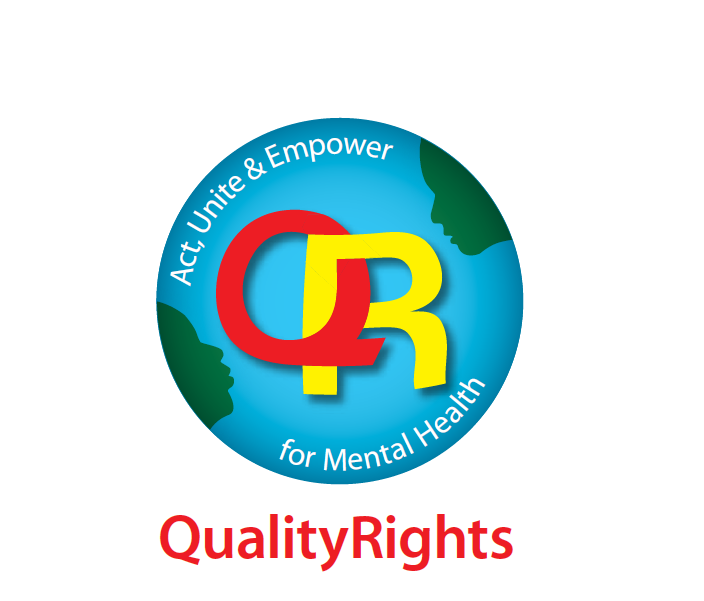 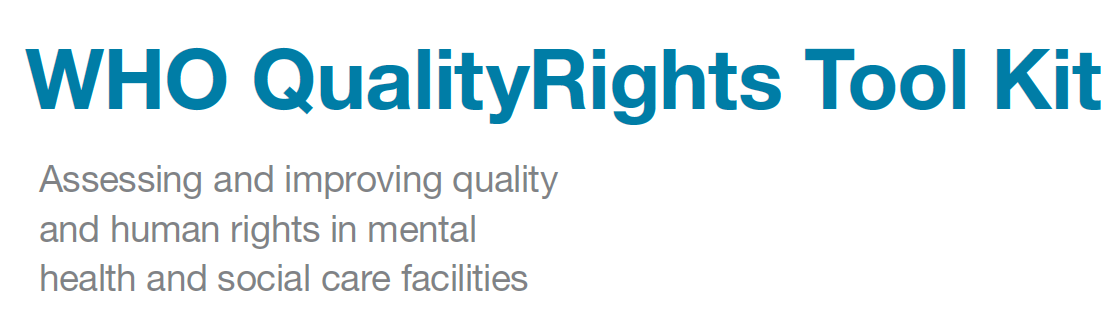 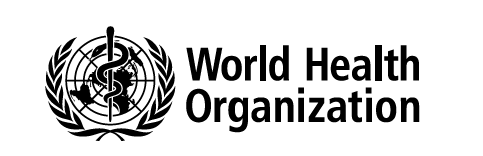 Բուժհաստատության վարչական տվյալներԹԵՄԱ 1կԵՆՍԱՊԱՀՈՎՄԱՆ ԲԱՎԱՐԱՐ ՄԱԿԱՐԴԱԿ ՈՒՆԵՆԱԼՈՒ իրավունք  (ՀԻԿ, հոդված 28)Չափորոշիչ 1.1 Շենքը գտնվում է բավարար ֆիզիկական վիճակումՉափանիշներ1.1.1	Շենքը վերանորոգման կարիք չունի (օրինակ պատուհանները կոտրված չեն, պատերի ներկը չի թափվում):1.1.2	Շենքի մուտքը և ելքը հարմարեցված են ֆիզիկական խնդիրներ ունեցող մարդկանց կարիքներին: 1.1.3	Շենքի լուսավորությունը (բնական և արհեստական), ջեռուցումը և օդափոխությունը ապահովում են հարմարավետ կենսամիջավայր:1.1.4	Իրականացվում եմ հրդեհի դեպքում մարդկանց անվտանգության ապահովման միջոցառումներ:Հարցեր Գլխավոր հարց  1: Ի՞նչ կարծիք ունեք տվյալ բուժհաստատության ֆիզիկական պայմանների մասին: Արդյո՞ք գտնում եք, որ շենքի պահպանությունը բավարար մակարդակով է իրականացվում:  Հուշում. Արդյո՞ք որևէ բան կոտրված է կամ խափանված: Արդյո՞ք պատերի ներկը թափվում է: Արդյո՞ք եղել են բողոքներ այն մասին, որ շենքում ինչ որ բան նորոգման կարիք ունի և արդյո՞ք բարձրացված հարցը արագ լուծում է ստացել: Գլխավոր հարց  2: Արդյո՞ք շենքի ելումուտը հարմարեցված է ֆիզիկական խնդիրներով մարդկանց համար: Հուշում: Արդյո՞ք շենքի մուտքը հնարավորություն է տալիս հեշտությամբ ներս մտնել /աստիճաններ չկան/: Արդյո՞ք զուգարանը և լոգարանը հեշտ մուտք ունեն /արդյո՞ք դռները բավականին լայն են և հնարավորություն են տալիս ներս մտնել անվասայլակով, արդյո՞ք զուգարանների և լոգարանների մոտ կան բազրիքներ:  Արդյո՞ք շենքում կան վերելակներ՝ որպես այլընտրանք աստիճաններին:Գլխավոր հարց 3: Կարո՞ք եք նկարագրել շենքի ջեռուցման, լուսավորության և օդափոխության պայմանները: Արդյո՞ք դրանք արդյունավետ են գործում և ստեղծում հարմարավետ կենսապայմաններ:Հուշում: Արդյո՞ք շենքի բոլոր հատվածներում ամբողջ տարի հարմարավետ ջերմաստիճան է: Արդյո՞ք շենքում կա ջեռուցում և օդափոխություն /կամ օդորակիչներ/: Արդյո՞ք ջեռուցման համակարգերը փակված են անվտանգության ցանցերով՝ այրվածքները կանխելու համար:  Արդյո՞ք շենքն ունի բավարար լուսավորություն: Արդյո՞ք շենքում կան տարածքներ, որոնք լավ չեն լուսավորվում: Արդյո՞ք կա պատշաճ օդափոխության համակարգ՝ թարմ օդի հոսքը դեպի շենք ապահովելու համար (օրինակ արդյո՞ք հնարավոր է պատուհանները բացել կամ արդյո՞ք շենքում կա մեխանիկական օդափոխության համակարգ): Գլխավոր հարց 4: Արդյո՞ք մարդիկ պաշտպանված են շենքում հնարավոր հրդեհից: Արդյո՞ք շենքում կան անհրաժեշտ միջոցառումներ, որոնք ապահովում են ձեր և մյուսների անվտանգությունը հրդեհի դեպքում:   Հուշում: Արդյո՞ք ձեզ բացատրել են, թե ինչ է հարկավոր անել հրդեհի դեպքում: Արդյո՞ք շենքում կան խանամառուների տարհանման ելքեր և կրակմարիչներ: Արդյո՞ք կան ծխի ազդանշանային համակարգեր: Արդյո՞ք հրդեհի ժամանակ տարհանման դռները հեշտությամբ են բացվում: Արդյո՞ք անցկացվում են հրդեհի ժամանակ բնակիչների տարհանման վարժանքներ: Եթե այո, ապա ի՞նչ հաճախականությամբ: Արդյո՞ք պատշաճ օգնություն է ցուցաբերվում այն մարդկանց, ովքեր ինքնուրույն չեն  կարող լքել շենքը, ինչպես օրինակ այն խնամառուների, ովքեր գամված են անկողնուն, ունեն շարժման սահմանափակումներ կամ գտնվում են կողպված դռների ետևում, ինչպես օրինակ միայնակ/մեկուսի ապրողները:    Չափորոշիչ 1.1 ՊատասխաններԹեմա 1Չափորոշիչ 1.2Խնամառուների քնելու պայմանները հարմարավետ են և ապահովում են բավարար մեկուսիությունՉափանիշ1.2.1	Ննջարանները գերբնակեցված չեն և ունեն բավարար տարածք խնամառուների համար:  1.2.2	Տղամարդկանց, կանանց, երեխաների և տարեցների համար կան առանձին ննջասենյակներ:1.2.3	Խնամառուներն իրենք են որոշում, թե երբ պառկեն քնելու և երբ արթնանան:  1.2.4 	Ննջարանները առանձնանալու հնարավորություն են տալիս խնամառուներին:1.2.5	Խնամառուներն ունեն բավարար քանակությամբ մաքուր անկողնային սպիտակեղեն և վերմակներ: 1.2.6	Խնամառուները կարող են ունենալ անձնական իրեր և դրանք պահել կողպվող տարածքում: Հարցեր Գլխավոր հարց 1: Արդյո՞ք խնամառուներն ունեն սեփական ննջասենյակ թե՞ կիսում են այն մյուսների հետ: Հուշում: Ո՞րն է հաստատության ննջարաններում քնող մարդկանց նվազագույն և առավելագույն թիվը:  Արդյո՞ք կան բավարար թվով մահճակալներ՝ որպեսզի յուրաքանչյուր խնամառու ունենա իր մահճակալը:  Արդյո՞ք երբևէ որևէ խնամառու քնել է հատակին: Արդյո՞ք ննջասենյակներում կա բավարար տարածք, թե՞ դրանք գերբնակեցված են:  Գլխավոր հարց 2: Արդյո՞ք տղամարդիկ, կանայք, երեխաները և տարեցները ունեն առանձին ննջասենյակներ: Հուշում: Արդյո՞ք տղամարդիկ, կանայք, երեխաները և տարեցները քնում են նույն ննջասենյակներում, թե՞ յուրաքանչյուր խմբի համար կա առանձին ննջասենյակ: Գլխավոր հարց 3: Արդյո՞ք խնամառուներն իրենք են որոշում, թե երբ արթնանան առավոտյան և երբ պառկեն քնելու երեկոյան:Հուշում: Արդյո՞ք խնամառուները ստիպված են առավոտյան կոնկրետ ժամի վեր կենալ, քանի որ դա հարմար է սպասարկող անձնակազմին: Արդյո՞ք ննջասենյակների դռները բաց են թողնվում՝ որպեսզի խնամառուները կարողանան, ցանկության դեպքում, հանգստանալ ցերեկը: Գլխավոր հարց 4: Արդյո՞ք խնամառուն կարող է մյուսներից առանձնանալ  ննջասենյակում: Հուշում: Արդյո՞ք ննջասենյակի դռները հնարավոր է ներսից կողպել: Արդյո՞ք դռան մեջ ներկառուցված են պատուհաններ, և եթե այո, ապա արդյո՞ք դրանք ծածկված են: Եթե սենյակում մեկից ավելի խնամառուներ են քնում, արդյո՞ք այնտեղ կա քողարկված տարածք, որտեղ հնարավոր է փոխել հագուստը: Գլխավոր հարց 5: Արդյո՞ք անկողնային պարագաները և սպիտակեղենը հարմարավետ են, մաքուր և բավականին տաք: Հուշում: Արդյո՞ք խնամառուներն ունեն բավարար քանակությամբ ներքնակներ, սավաններ, վերմակներ և բարձեր, և արդյո՞ք դրանք մաքուր են և պատշաճ վիճակում:  Որքա՞ք հաճախ է փոխվում/լվացվում անկողնու սպիտակեղենը (բարձի երեսները, սավանները, ծածկոցները):Գլխավոր հարց 6: Արդյո՞ք յուրաքանչյուր խնամառու ունի կողպվող պահարան, որտեղ կարող է պահել անձնական իրերը և որի դուռը նա կարող է կողպել բանալիով: Արդյո՞ք երբևէ խնամառուի անձնական իրերը բռնագրավվել են: Եթե այո, ապա ի՞նչ հանգամանքներում:   Հուշում: Արդյո՞ք խնամառուները կարող են օգտվել պահարաններից: Եթե չկան անհատական կողպվող պահարաններ, ապա արդյո՞ք կան այլ ապահով վայրեր, որտեղ խնամառուն կարող է պահել անձնական իրերը, որոնք հասանելի կլինեն միայն իրեն: Արդյո՞ք բռնագրավված իրերը գրանցվում են որևէ փաստաթղթում:Չափորոշիչ 1.2 Պատասխաններ Թեմա 1Չափորոշիչ 1.3 Հաստատությունը բավարարում է սանիտարահիգիենիկ պահանջները: Չափանիշ 1.3.1	Սանհանգույցը /լոգարանը և զուգարանը/ մաքուր է և գտնվում է պատշաճ վիճակում: 1.3.2	Սանհանգույցը խնամառուներին մեկուսիության հնարավորություն է տալիս: Լոգարանները և զուգարանները առանձին են կանանց և տղամարդկանց համար:1.3.3	Խնամառուները կարող են կանոնավոր օգտվել սանգույցից:1.3.4	Անկողնային, անշարժունակ կամ ֆիզիկական այլ խեղում ունեցող խնամառուների սանհանգույցից օգտվելու կարիքները պատշաճ կերպով բավարարվում են: Հարցեր Գլխավոր հարց 1: Կարո՞ք եք նկարագրել հաստատության սանհանգույցի ընդհանուր մաքրությունը և պայմանները: Հուշում: Արդյո՞ք սանհանգույցը կանոնավոր և հաճախակի մաքրվում է: Արդյո՞ք զուգարանը, լվացարանը, լոգարանակոնքը և /կամ լոգախցիկը անխափան աշխատում են: Արդյո՞ք բաղնիքում կա բոլոր խնամառուների համար անհրաժեշտ քանակությամբ տաք ջուր: Եթե այո, ապա արդյո՞ք տաք ջրամատակարարում կա ամբողջ օրը, թե՞ միայն որոշակի ժամերին:  Արդյո՞ք զուգարանում կա բավարար քանակությամբ զուգարանի թուղթ կամ ջուր: Արդյո՞ք կա հատուկ տարողություն օգտագործված տակդիրները գցելու համար:  Գլխավոր հարց 2: Արդյո՞ք սանհանգույցից օգտվելիս խնամառուները կարող են առանձնանալ: Արդյո՞ք կանայք և տղամարդիկ օգտվում են նույն սանհանգույցից:  Հուշում: Արդյո՞ք բաղնիքի և զուգարանի դռներին կան կողպեքներ: Արդյո՞ք կան առանձնացված տարածքներ, որտեղ հնարավոր է չորացնել մարմինը /մազերը կամ փոխել հագուստը: Արդյո՞ք բաղնիքը և զուգարանը առանձին են կանանց և տղամարդկանց համար: Գլխավոր հարց 3: Արդյո՞ք բոլոր խնամառուները կարող են կանոնավոր կերպով օգտվել սանհանգույցից: Արդյո՞ք բոլոր խնամառուներին հատկացվում են անհրաժեշտ հիգիենիկ պարագաներ:  Հուշում: Արդյո՞ք կան սահմանափակումներ սանհանգույցից օգտվելու ժամերի վերաբերյալ: Եթե այո, ապա որո՞նք են դրանք:  Արդյո՞ք խնամառուներին տրամադրվում են բավարար քանակությամբ օճառ, շամպուն, ատամի մածուկ, ատամի խոզանակ և այլ հիգիենիկ պարագաներ:  Արդյո՞ք նրանց տրամադրվում են մաքուր սրբիչներ: Արդյո՞ք կանայք կարող են օգտվել անհատական հիգիենիկ պարագաներից (օրինակ ինտիմ անձեռոցիկներ, տակդիրներ և այլն):Գլխավոր հարց 4: Արդյո՞ք խնամառուներին օգնում են մտնել զուգարան կամ լոգարան, եթե վերջիններս օգնության կարիք ունեն:  Հուշում: Արդյո՞ք անվասայլակով տեղաշարժվող կամ այլ ֆիզիկական թերություններով խնամառուները կարող են մուտք գործել բաղնիք և զուգարան: Ինչպիսի՞ օգնություն է ցուցաբերում սպասարկող անձնակազմը խնամառուներին՝ զուգարանից օգտվելու և անձնական հիգիենայի կարիքները հոգալու համար:  Արդյո՞ք անձնակազմը ցուցաբերում է այդ օգնությունը՝ առավելագույնս պահպանելով խնամառուի արժանապատվությունը և հարգելով նրա մեկուսիության իրավունքը:  Չափորոշիչ 1.3 Պատասխաններ Թեմա 1Չափանիշ 1.4.1 	Սնունդը և խմելու մաքուր ջուրը հատկացվում են բավարար քանակությամբ: Դրանք որակյալ են և համապատասխանում են խնամառուի մշակութային նախասիրություններին և ֆիզիկական առողջության պահանջներին:  1.4.2 	Սնունդը պատրաստվում և մատուցվում է պատշաճ պայմաններում, սննդի ընդունման տարածքները համարժեք են և համապատասխանում են տվյալ բնակավայրի սննդի ընդունման մշակույթին:1.4.3 	Խնամառուները կարող են կրել սեփական հագուստը և կոշիկները (ցերեկային և գիշերային):1.4.4 	Այն դեպքերում, երբ խնամառուները չունեն սեփական հագուստ և կոշիկներ, ապա նրանց տրամադրվում է որակյալ հագուստ, որը համապատասխանում է նրանց մշակութային նախասիրություններին և կլիմայական պայմաններին:  Հարցեր Գլխավոր հարց 1: Արդյո՞ք խնամառուներին տրամադրվում է բավարար սնունդ և ջուր և արդյո՞ք այն որակյալ է: Եթե խնամառուն ունի որևէ կոնկրետ սննդակարգի կարիք, ապա արդյո՞ք հաստատությունը այն ապահովում է:  Հուշում: Արդյո՞ք սնունդը թարմ է և բազմազան: Արդյո՞ք այն սննդարար է, իսկ սննդակարգը հավասարակշռված: Արդյո՞ք սնունը պատշաճ տեսքով է մատուցվում: Արդյո՞ք ջուրը անվտանգ է խմելու համար: Արդյո՞ք սննդացանկը ճկուն է և բավարարում է խնամառուների  անհատական սննդային և մշակութային կարիքները: Արդյո՞ք սնունդը պատրաստվում և մատուցվում է մաքուր միջավայրում: Արդյո՞ք սննդի ընդունման կետերը համապատասխանում են մշակութային պահանջներին և նման են համայնքում գործող հանրային սննդի կետերին: Գլխավոր հարց 2: Արդյո՞ք սնունը պատրաստվում և մատուցվում է մաքուր միջավայրում, ճիշտ ժամանակին և արդյո՞ք սննդի ընդունման կետերը հարարավետ են խնամառուների համար:  Հուշում: Արդյո՞ք սննդի պատրաստման տարածքների մաքրության համար կան սահմանված չափորոշիչներ և արդյո՞ք դրանք պահպանվում են:   Արդյո՞ք սննդի ընդունման կետը կանոնավոր մաքրվում է: Արդյո՞ք սնունդը մատուցվում է այն ժամերին, որն ընդունված է տվյալ երկրում, թե՞ այն մատուցվում է անձնակազմի համար հարմար ժամերին: Արդյո՞ք սննդի ընդունման տարածքը նման է տնային պայմաններին (օրինակ փոքր սեղաններ, աթոռներ), թե՞ ունի ինստիտուցիոնալ տեսք՝ սեղանների և նստարանների երկար շարքեր:Գլխավոր հարց 3: Արդյո՞ք խնամառուները կարող են ազատորեն ընտրել և կրել այն հագուստը, որը ցանկանում են, թե՞ կան հագուստի տեսակի վերաբերյալ սահմանափակումներ: Արդյո՞ք հագուստը կանոնավոր կերպով լվացվում է: Հուշում: Եթե կան խնամառուների հագուստի տեսակի վերաբերյալ սահմանափակումներ, ապա որո՞նք են դրանք: Օրինակ, արդյո՞ք նրանք պարտավոր են կրել միայն գիշերազգեստ:  Գլխավոր հարց 4: Եթե անձը չունի սեփական հագուստ, ապա արդյո՞ք հաստատությունը այն տրմադրում է: Եթե այո, ապա ի՞նչ տեսակի հագուստ է տրամադրվում: Արդյո՞ք տրամադրվում են նաև սպիտակեղեն, կոշիկներ և վերնահագուստ: Հուշում: Արդյո՞ք տրամադրվող հագուստը համապատասխանում է տվյալ վայրի մշակութային պահանջներին: Արդյո՞ք այն համապատասխանում է եղանակի կամ սեզոնի պահանջներին: Արդյո՞ք տրամադրվող հագուստը լավ վիճակում է և արդյո՞ք հագուստը կանոնավոր կերպով լվացվում է: Չափորոշիչ 1.4 Պատասխաններ Թեա 1Չափորոշիչ 1.5Խնամառուները կարող են ազատ հաղորդակցվել: Նրանց մեկուսիության իրավունքը հարգվում է: Չափանիշ Խնամառուները կարող են ազատորեն խոսել հեռախոսով, ստանալ ու ուղարկել նամակներ, օգտվել էլեկտրոնային փոստից և համացանցից՝ առանց գրաքննության:Հաստատությունը հարգում է խնամառուների մեկուսի հաղորդակցվելու իրավունքը: Խնամառուները կարող են հաղորդակցվել նախընտրած լեզվով, իսկ  հաստատությունը օգնում է (օրինակ ապահովում է թարգմանիչներ) որպեսզի խնամառուներն արտահայտեն իրենց կարիքները:Խնամառուները կարող են ընդունել այցելուների, ընտրել, թե ում են ցանկանում տեսնել և մասնակցել տեսակցությունների՝ ցանկացած խելամիտ ժամի: 1.5.5 	Խնամառուները կարող են ազատ տեղաշարժվել հաստատության ներսում:ՀարցերԳլխավոր հարց 1: Արդյո՞ք խնամառուները կարող են ազատորեն օգտվել կապի միջոցներից, ինչպիսիք են նամակները, էլեկտրոնային փոստը, համացանցը, հեռախոսը:  Արդյո՞ք կան կապի միջոցներից օգտվելու սահմանափակումներ և ինչպե՞ս են խնամառուներն օգտվում կապի միջոցներից:Հուշում: Արդյո՞ք խնամառուներն օգտվում են հեռախոսից՝ զանգահարելու և հեռախոսազանգ ստանալու նպատակով: Արդյո՞ք խնամառուները միայն որոշակի սահմանափ ժամանակահատվածով կարող են օգտվել համացանցից՝ էլեկտրոնային նամակագրության նպատակով:  Գլխավոր հարց 2: Արդյո՞ք խնամառուները կարող են առանց կողմնակի մարդկանց /մեկուսի հաղորդակցվել այլոց հետ, ինչպես օրինակ զանգահարել կամ ստանալ հեռախոսազանգ, նամակ գրել կամ ստանալ նամակներ: Հուշում: Արդյո՞ք հեռախոսազանգերը վերահսկվում են և գաղտնալսվում: Արդյո՞ք հեռախոսը գտնվում է այնպիսի վայրում, որտեղ կարելի է միայնակ զրուցել: Արդյո՞ք խնամառուների էլեկտրոնային նամակները և համացանցում կատարած որոնումները ստուգվում են: Արդյո՞ք անձնակազմը կարդում է խնամառուներին հասցեագրված նամակները: Արդյո՞ք խնամառուների հաղորդակցությունը որևէ կերպ ենթարկվում է գրաքննության:Գլխավոր հարց 3: Արդյո՞ք խնամառուները կարող են իրենց նախընտրած լեզվով հայտնել իրենց կարիքների մասին: Ինչպե՞ս է օգնում հաստատությունը խնամառուներին՝ որպեսզի վերջիններս կարողանան հաղորդակցվել իրենց նախընտրած լեզվով:Հուշում: Արդյո՞ք հաստատությունն ապահովում է թարգմանիչներ, ովքեր թարգմանում են խնամառուների բանավոր խոսքը անձնակազմի համար: Արդյո՞ք գրավոր փաստաթղթերը, ինչպես օրինակ հաստատության տեղեկատվությունը, թարգմանվում է տարբեր լեզուներով: Գլխավոր հարց 4: Կարո՞ղ եք տեղեկություն տրամադրել խնամառուների և նրանց գործընկերների, ընկերների և հարազատների հետ տեսակցության վերաբերյալ: Արդյո՞ք կան տեսակցությունների հետ կապված սահմանափակումներ: Հուշում: Արդյո՞ք խնամառուները կարող են հանդիպել ցանկացած անձի հետ: Ի՞նչ հաճախականությամբ կարող են գործընկերները, հարազատները և ընկերները այցելել խնամառուին: Արդյո՞ք տեսակցությունները պետք է տեղի ունենան միայն հաստատութան որոշակի հատվածում: Արդյո՞ք այցի ժամերը ճկուն են և բավականին  երկար, որը հնարավորություն է տալիս խնամառուներին լիարժեք շփվել գործընկերների, հարազատների և ընկերների հետ: Արդյո՞ք խնամառուները կարող են շփվել այցելուների հետ առանց կողմնակի անձանց:Գլխավոր հարց 5: Արդյո՞ք խնամառուները կարող են ազատ տեղաշարժվել հաստատության ներսում և ամբողջ տարածքում: Արդյո՞ք կան սահմանափակումներ այն մասին, թե ուր խնամառուները կարող են գնալ, իսկ ուր՝ ոչ:  Հուշում: Արդյո՞ք խնամառուները պարտադրված են չլքել հաստատության որևէ հատվածը, ինչպես օրինակ սենյակները, բաժանմունքը կամ հարկը: Արդյո՞ք խնամառուները կարող են մուտք գործել հաստատության շենքից դուրս՝ բացօթյա տարածքներ: Արդյո՞ք խնամառուներին արգելվում է մուտք գործել հաստատության որոշ տարածքներ: Եթե այո, ապա որո՞նք են դրանք և ինչո՞ւ:   Չափորոշիչ 1.5 Պատասխաններ Թեմա 1Չափորոշիչ 1.6Հաստատությունում ստեղծված է ջերմ, մտերմիկ և հարմարավետ միջավայր, որը նպաստում է խնամառուների ակտիվ մասնակցության և փոխադարձ շփումներին:  Չափանիշ Հաստատությունն ունի անհրաժեշտ կահավորանք, որը հարվարավետ է և գտնվում է լավ վիճակում:  Հաստատության կառուցվածքը նպաստավոր է խնամառուների,  անձնակազմի և այցելուների միջև ինտերակտիվ շփումների համար: Հաստատությունն ապահովում է անհրաժեշտ ռեսուրսներ, այդ թվում տեխնիկա՝ որպեսզի խնամառուները կարողանան շփվել և մասնակցել ժամանցային միջոցառումներին:  Հաստատության ներսում կան խնամառուների ժամանցի համար կահավորված սենյակներ: ՀարցերԳլխավոր հարց 1: Արդյո՞ք խնամառուների համար կա լավ վիճակում գտնվող բավարար քանակությամբ կահավորանք: Արդյո՞ք հաստատությունում տնական միջավայր է, թե՞ այն պաշտոնական և ինստիտուցիոնալ տեսք ունի:   Հուշում: Արդյո՞ք ննջասենյակներում կան սեղաններ և նստարաններ: Արդյո՞ք ընդհանուր օգտագործման տարածքներում կան բավարար թվով նստարաններ/աթոռներ: Արդյո՞ք պատերին փակցված են նկարներ: Արդյո՞ք խնամառուները կարող են իրենց սենյակում տեղադրել/փակցնել անձնական լուսանկարներ: Արդյո՞ք ընդհանուր օգտագործման տարածքներում նստարանները /աթոռները հարմարավետ են: Արդյո՞ք կահավորանքը և սենյակների ձևավորումը ստեղծում է մտերմիկ ու գրավիչ միջավայր: Գլխավոր հարց 2: Արդյո՞ք հաստատության, մասնավորապես ընդհանուր տարածքների կառուցվածքը, նպաստավոր է խնամառուների և  անձնակազմի միջև, խնամառուների միջև, ինչպես նաև խնամառուների և այցելուների միջև ինտերակտիվ շփումների համար: Հուշում: Արդյո՞ք բաժանմունքներում անձնակազմի համար նախատեսված սեղանը տեղադրված է կենտրոնում և հնարավորություն է տալիս անձնակազմին և խնամառուներին հաղորդակցվել միմյանց հետ:  Արդյո՞ք հաստատությունում կան տարածքներ, որոնք ձևավորված են այնպես, որ խթանում են շփումը խնամառուների միջև, ինչպես նաև խնամառուների և այցելուների միջև: Արդյո՞ք կան խնամառուների միջև շփման սահմանափակումներ: Արդյո՞ք կան խնամառուների և անձնակազմի միջև շփման սահմանափակումներ:Գլխավոր հարց 3:  Արդյո՞ք հաստատությունը ժամանցի հնարավորություններ է ստեղծում խնամառուների համար:  Հուշում: Արդյո՞ք խնամառուները կարող են ազատորեն օգտվել տպագիր նյութերից, թերթերից և ամսագրերից: Արդյո՞ք խնամառուների համար կան ժամանցի տարբեր ձևեր, ինչպես օրինակ երաժշտություն, համակարգիչ, խաղեր, հեռուստացույց, DVD խաղարկիչ և տեսաերիզներ, ինչպես նաև ընթերցանության համար լայն տեսականի:Գլխավոր հարց 4: Արդյո՞ք հաստատությունում կան հատուկ խնամառուների ժամանցի համար նախատեսված տարածքներ/սենյակներ:	Հուշում: Արդյո՞ք կան ընթերցարաններ, հեռուստացույցով սենյակներ, մարզասենյակներ, երաժշտական սենյակներ: Չափորոշիչ 1.6 Պատասխաններ Թեմա 1Չափորոշիչ 1.7Խնամառուները կարող են ապրել սոցիալական և անձնական կյանքով և շարունակել մասնակցել համայնքային կյանքին և միջոցառումներին:Չափանիշ 1.7.1	Խնամառուները կարող են շփվել այլ խնամառուների՝ այդ թվում հակառակ սեռի հետ:Անձնական խնդրանքները, ինչպես օրինակ մասնակցել ինչ-որ մեկի հարսանեկան արարողությանը կամ հուղարկավորությանը, բավարարվում են անձնակազմի կողմից: Հաստատությունում և համայնքում պարբերաբար իրականացվում են տարբեր միջոցառումներ, որոնք համապատասխանում են խնամառուների հետաքրքրություններին և տարիքին:   Անձնակազմը տեղեկացնում է խնամառուներին համայնքում նախատեսվող միջոցառումների վերաբերյալ և կազմակերպում նրանց մասնակցությունը:  Անձնակազմն օգնում է խնամառուներին մասնակցել հաստատությունից դուրս կազմակերպվող միջոցառումներին, ինչպես նաև կազմակերպում է համայնքային միջոցառումների անցկացումը հաստատության ներսում: ՀարցերԳլխավոր հարց 1: Կարո՞ղ եք նկարագրել, թե ինչպես է իրականացվում խնամառուների միջև ազատ շփումը: Արդյո՞ք կան խնամառուների միջև շփման սահմանափակումներ:Հուշում: Արդյո՞ք խնամառուների համար գործում են հակառակ սեռի հետ շփվելու հետ կապված սահմանափակումներ:  Գլխավոր հարց 2: Արդյո՞ք խնամառուները կարող են լքել հաստատությունը անձնական պատճառներով, ինչպես օրինակ մասնակցությունը հարսանեկան արարողությանը կամ հուղարկավորությանը: Հուշում: Արդյո՞ք խնամառուներին արգելվում է մասնակցել որևէ կարևոր անձնական արարողության/միջոցառման, որը տեղի է ունենում հաստատությունից դուրս: Եթե այո, ապա ո՞ր դեպքերում:   Գլխավոր հարց 3: Արդյո՞ք հաստատությունում կանոնավոր կերպով անցկացվում են միջոցառումներ: Եթե այո, ապա  ի՞նչ միջոցառումներ են դրանք և արդյո՞ք մասնակցությունը կամավոր է, թե՞ պարտադիր: Հուշում: Ո՞վ է որոշում, թե ինչպիսի  միջոցառում պետք է անցկացվի: Արդյո՞ք խնամառուները մասնակցում են միջոցառումների շրջանակը որոշելու գործընթացին: Արդյո՞ք խնամառուները կարող են, ցանկության դեպքում, մասնակցել  միջոցառման կազմակերպմանը: Արդյո՞ք միջոցառումները համապատասխանում են նրանց կարիքներին և տարիքին: Արդյո՞ք խնամառուները կարող են հրաժարվել մասնակցությունից, եթե ցանկանան:Գլխավոր հարց 4: Արդյո՞ք անձնակազմն օգնում է կազմակերպել խնամառուների մասնակցությունը համայնքում տեղի ունեցող միջոցառումներին: Արդյո՞ք խնամառուները տեղեկացվում են համայնքում գործող սոցիալական խմբերի, ակումբների և ժամանցի այլ միջոցառումների վերաբերյալ:Հուշում: Անհրաժեշտության դեպքում արդյո՞ք անձնակազմն օգնում է խնամառուներին հայտ ներկայացնել, վարձել տրանսպորտային միջոց կամ գտնել անհրաժեշտ ֆինանսական միջոցներ՝ որևէ համայնքային ժամանցի ծրագրի կամ այլ միջոցառման մասնակցելու համար:   Արդյո՞ք խնամառուները մշտապես ստանում են համայնքային միջոցառումների մասին տարբեր ձևաչափերով (տեղեկատվական թերթիկներ, գրքույկ, տեսասկավառակ և այլն) տեղեկատվություն: Գլխավոր հարց 5: Արդյո՞ք ժամանցային միջոցառումները կազմակերպվում են նաև հաստատության ներսում:Հուշում: Արդյո՞ք անձնակազմը կազմակերպում է համայնքային միջոցառումների անցկացումը հաստատության ներսում: Արդյո՞ք խնամառուները մասնակցում են միջոցառման տեսակը որոշելու գործընթացին:  Չափորոշիչ 1.7 Պատասխաններ ԹԵՄԱ 2ՖԻԶԻԿԱԿԱՆ ԵՎ ՀՈԳԵԿԱՆ առողջՈՒԹՅԱՆ պահՊԱՆՄԱՆ ամենաբարձր  չափորոշիչներին հասնելու իրավունք (հԻԿ, ՀՈԴՎԱԾ 25)Չափանիշ 2.1.1	Ցանկացած անձ իրավունք ունի դիմելու հաստատություն կամ ստանալու բուժում՝  անկախ ֆինանսական վիճակից, ռասայից, մաշկի գույնից, սեռից, լեզվից, դավանանքից, քաղաքական կամ այլ հայացքներից, ազգային կամ էթնիկ պատկանելությունից, սոցիալական դիրքից, ունեցվածքից, հաշմանդամությունից, ծագումից, տարիքից կամ այլ կարգավիճակներից:2.1.2	Հոգեկան խանգարումների բուժման կարիք ունեցող ցանկացած մարդ կարող է բուժխնամք ստանալ այս հաստատությունում կամ ուղեգրվել այլ հաստատություն, որտեղ նրան կցուցաբերվի համարժեք բժշկական օգնություն:  2.1.3.	Խնամառուները ընդունվում են հաստատություն, բուժվում են և մնում հաստատությունում՝ անկախ ռասայից, մաշկի գույնից, սեռից, լեզվից, դավանանքից, քաղաքական կամ այլ հայացքներից, ազգային կամ էթնիկ պատկանելությունից, սոցիալական դիրքից, ունեցվածքից, հաշմանդամությունից, ծագումից, տարիքից կամ այլ կարգավիճակներից:ՀարցերԳլխավոր հարց 1: Արդյո՞ք պատահել է, որ մարդը չստանա բուժում անվճարունակ լինելու պատճառով:  Արդյո՞ք պատահել է, որ բուժման կարիք ունեցող անձը չի կարողացել ստանալ բուժխնամք անձնական պատճառներով (օրինակ սեռի, ազգության, դավանանքի, մշակույթի կամ քաղաքական հայացքների պատճառով): Արդյո՞ք հաստատությունների կողմից ընդունված սովորություն է մերժել մարդկանց՝ անձնական պատճառներից ելնելով: Հուշումներ: Արդյո՞ք մարդկանց չեն ցուցաբերել հոգեկան խանգարման հետ կապված անհրաժեշտ բուժում՝ ծառայության համար վճարել չկարողանալու պատճառով: Արդյո՞ք մարդը մերժվել է հաշվի առնելով նրա տարիքը, ռասան, մաշկի գույնը, սեռը, լեզուն, դավանանքը, քաղաքական և այլ հայացքները, ազգային կամ էթնիկ պատկանելությունը, սոցիալական ծագումը, ունեցվածքը, հաշմանդամությունը, ծագումը, տարիքը կամ այլ կարգավիճակ:  Գլխավոր հարց 2: Այն դեպքերում, երբ հաստատությունը չի կարող իրականացնել անձի բուժումը, ի՞նչ է անում հաստատության անձնակազմը անհրաժեշտ ծառայությունները գտնելու և հիվանդի բուժումը կազմակերպելու համար: 	Հուշումներ: Արդյո՞ք անձնակազմը ուղեգրում է նրան այլ հաստատություններ, որտեղ կան պահանջվող ծառայությունները: Գլխավոր հարց 3: Արդյո՞ք պատահել է, որ խնամառուին դուրս չգրեն կամ պահեն անհրաժեշտից ավելի երկար ժամանակ, թեև նա կարող էր դուրս գրվել հաստատությունից: Եթե այո, ապա ո՞րն է պատճառը: Արդյո՞ք կարծում եք, որ դա ընդունված երևույթ է այս հաստատությունում:Հուշումներ: Արդյո՞ք եղել են դեպքեր, երբ խնամառուն, ով պետք է դուրս գրվեր, պահվել է հաստատությունում, որովհետև նրա ընտանիքը հրաժարվել է հետ ընդունել խնամառուին, խնամառուն չի ունեցել անհրաժեշտ ֆինանսական միջոցներ՝ առանձին ապրելու համար, համայնքը որևէ օգնություն չի ցուցաբերել խնամառուին, այդ թվում կացարան հատկացնելու հարցում: Արդյո՞ք անձը ընդունվել է հաստատություն, բուժվել կամ պահվել հաստատությունում չափազանց երկար ժամանակ՝ նրա ռասայի, մաշկի գույնի, սեռի, լեզվի, դավանանքի, քաղաքական կամ այլ հայացքների, ազգային կամ էթնիկ պատկանելության, սոցիալական դիրքի, ունեցվածքի, հաշմանդամության, ծագման, տարիքի կամ այլ կարգավիճակի պատճառով:    Չափորոշիչ 2.1 ՊատասխաններԹեմա 2Չափանիշ 2.2.1	Հաստատությունում աշխատում են տարբեր հմտությունների տիրապետող մասնագետներ, ովքեր խնամառուներին, նրանց ընտանիքներին, բարեկամներին և խնամակալներին տրամադրում են խորհրդատվություն,  իրականացնում են հոգեբանական վերականգնում, տալիս են անհրաժեշտ տեղեկատվություն, ուսուցանում են և օգնում՝ խթանելով խնամառուների ինքնուրույն ապրելու և համայնքի կյանքին ներգրավվելու հնարավորությունները: 2.2.2	Անձնակազմը տեղյակ է՝ ինքնուրույն ապրելու և համայնքի կյանքում ներգրավվելու համար առկա համայնքային ծառայությունների և ռեսուրսների մասին: 2.2.3	Անհրաժեշտության դեպքում, խնամառուները կարող են խորհրդակցել հոգեբույժի և հոգեկան առողջության պահպանման այլ մասնագետների հետ: 2.2.4	Հաստատության անձնակազմը ունի համապատասխան որակավորում և թույլտվություն նշանակելու հոգեմետ դեղեր և վերանայելու դրանք:  2.2.5	Անձնակազմն անցնում է վերապատրաստում և ստանում է գրավոր տեղեկատվություն հոգեկան խանգարումներ ունեցող անձանց իրավունքների վերաբերյալ և քաջատեղյակ են մարդու իրավունքների միջազգային չափորոշիչների, այդ թվում  ՀԻԿ-ի վերաբերյալ: 2.2.6	Խնամառուները տեղյակ են իրենց մատուցված ծառայությունների վերաբերյալ կարծիք հայտնելու և դրանք բարելավելու մեխանիզմների մասին և կարող են օգտվել դրանցից:  Հարցեր Գլխավոր հարց 1: Ի՞նչ մասնագիտություններ ունեն հաստատության աշխատակիցները: Արդյո՞ք կարծում եք, որ անձնակազմն ունի անհրաժեշտ հմտությունները, որոնք օգնում են խթանելու խնամառուների՝ համայնքում ինքնուրույն ապրելու կարողությունը:    Հուշումներ: Արդյո՞ք հաստատության անձնակազմում ներգրավված են հոգեբույժ-բուժքույրներ, հոգեբույժներ, հոգեբաններ, սոցիալական աշխատողներ, թերապևտներ և այլ նեղ մասնագետներ: Արդյո՞ք անձնակազմը քաջատեղյակ և հմուտ է հետևյալ հարցերում. խորհրդատվության տրամադրում, վերականգնողական մեթոդներ, խնամառուների, նրանց ընտանիքի անդամների և խնամողների կրթում հոգեկան առողջության և ինքնախնամքի հարցերով: Արդյո՞ք անձնակազմում բացակայում են որոշակի մասնագիտական կատեգորիաներ: Արդյո՞ք անձնակազմը չունի հոգեկան խանգարումների արդյունավետ բուժման համար անհրաժեշտ հմտություններ:Գլխավոր հարց 2: Արդյո՞ք հաստատության աշխատակիցները տեղյակ են այն համայնքային ծառայությունների և ռեսուրսների մասին (օրինակ հավասարը-հավասարին սկզբունքով օգնություն, աշխատանքի տեղավորման, կացարանի, կրթություն, սոցիալական պաշտպանության մեխանիզմներ/ծրագրեր), որոնք կարող են օգնել խնամառուներին ինքնուրույն ապրել համայնքում:Հուշումներ: Արդյո՞ք հաստատության անձնակազմը քաջատեղյակ է տարբեր ծառայությունների դերերի և գործառույթների մասին: Արդյո՞ք նրանք գիտեն, թե այդ ծառայությունները ինչպես կարող են օգնել խնամառուների վերականգնմանը:  Գլխավոր հարց 3: Արդյո՞ք անհրաժեշտության կամ ցանկության դեպքում հաստատության աշխատակիցները կարող են խորհրդակցել հոգեբույժի կամ հոգեկան առողջության հարցերով զբաղվող այլ մասնագետի հետ:  Հուշումներ: Խորհրդատվության համար դիմելուց հետո որքա՞ն ժամանակ անց խնամառուն կարող է հանդիպել հոգեբույժի կամ հոգեկան առողջության հարցերով զբաղվող մասնագետի հետ: Արդյո՞ք դիմումը բավարարվում է ժամերի, օրերի, շաբաթների, թե՞ ամիսների ընթացքում:Գլխավոր հարց 4: Արդյո՞ք հաստատության անձնակազմը ունի համապատասխան որակավորում և թույլտվություն նշանակելու հոգեմետ դեղեր և վերանայելու դրանց օգտագործումը: Հուշումներ: Հաստատության ո՞ր մասնագետներն են պատասխանատու հոգեմետ դեղերի նշանակման և վերանայման համար: Արդյո՞ք նրանք ունեն համապատասխան թույլտվություն: Գլխավոր հարց 5: Արդյո՞ք կարծում եք, որ հաստատության անձնակազմը գիտի հոգեկան խանգարումներ ունեցող անձանց իրավունքների մասին: Արդյո՞ք նրանք քաջատեղյակ են մարդու իրավունքների միջազգային չափորոշիչների, այդ թվում  ՀԻԿ-ի մասին: Հուշումներ: Արդյո՞ք նրանք գիտեն, որ խնամառուներն ունեն հետևյալ իրավունքները ՝ Բուժվել արժանապատվության և հարգանքի պահպանման պայմաններում,  Տալ իրենց իրազեկ համաձայնություն,Տեղեկացվել բուժման տարբերակների մասին, Մասնակցել վերականգնողական պլանի մշակմանը, Իրացնել իրավունակությունը՝ ինքնուրույն որոշումներ կայացնել և կատարել սեփական ընտրություն,Չենթարկվել այնպիսի գործողությունների, որոնք կարող են հանգեցնել խոշտանգման կամ  դաժան, անմարդկային կամ նվաստացնող վերաբերվունքի կամ պատժի (օրինակ բանավոր, ֆիզիկական, սեռական կամ հոգեկան բռնություն, սահմանափակում, մեկուսացում, ֆիզիկական կամ մտավոր ամբողջականության արհամարհանք, էլեկտրացնցումային բուժում՝ առանց անզգայացման կամ մկանային ռելաքսանտների),Հարգալից վերաբերմունք անձնական կյանքի գաղտնիության նկատմամբ,  Ստանալ տեղեկատվություն, Ստանալ ծառայություններ և օժանդակություն, որը թույլ կտա ինքնուրույն ապրել և մասնակցել համայնքի  կյանքին:Գլխավոր հարց 6: Կարո՞ղ եք տեղեկություններ տրամադրել այն մեխանիզմների կամ հնարավորությունների մասին, որոնցից խնամառուները կարող են օգտվել արտահայտելու համար մատուցված ծառայությունների մասին իրենց կարծիքը, քննադատական վերաբերմունքը կամ մտահոգությունները, ինչպես նաև առաջարկներ ներկայացնել այդ ծառայությունները բարելավելու վերաբերյալ:  Արդյո՞ք իրականում դա տեղի է ունենում: Հուշումներ: Եթե խնամառուները ցանկանում են քննարկել իրենց անհանգստացնող հարցերը և կարծիք հայտնել հաստատությունում մատուցվող ծառայությունների մասին, ապա ինչպե՞ս կարող են դա անել:   Արդյո՞ք խնամառուների և անձնակազմի միջև կանոնավոր կերպով կազմակերպվում են հանդիպումներ, որոնց ժամանակ քննարկվում են վերոնշյալ հարցերը:  Արդյո՞ք խնամառուները հանդիպում են հաստատության ղեկավարության հետ՝ դրանք քննարկելու համար: Արդյո՞ք խնամառուները տեղեկացվում են իրենց իրավունքների մասին: Ինչպե՞ս են խնամառուները տեղեկացվում հաստատության վարած քաղաքականության և գործող կարգերի վերաբերյալ:Չափորոշիչ 2.2 ՊատասխաններԹեմա 2Չափանիշ 2.3.1	Բոլոր խնամառուները ունեն համապարփակ անհատական վերականգնողական պլան, որտեղ սահմանված են խնամառուի վերականգնման սոցիալական, բժշկական, զբաղվածության և կրթության նպատակները և խնդիրները:   2.3.2	Վերականգնողական պլանում սահմանվում են խնամառուի կողմից նախընտրած բուժման տեսակը: Պլանն իրականացվում և պարբերաբար վերանայվում է խնամառուի և անձնակազմի անդամների կողմից: 2.3.3.	Վերականգնողական պլանի շրջանակներում խնամառուները պետք է մշակեն բուժման և վերականգնման ինչպես նախընտրած, այնպես էլ ոչ ցանկալի տարբերակները սահմանող ¦հետագա ցուցումներ» այն ապագա հնարավոր դեպքերի համար, երբ ի վիճակի չլինեն  բացատրել, թե բուժման և վերականգնման ինչ տարբերակներ են նախընտրում: 2.3.4	Իրենց նախընտրած սոցիալական դերերի իրականացման համար խնամառուները կարող են օգտվել հոգեբանական ծրագրերից՝ զարգացնելով աշխատանքի, ուսման և այլ ոլորտներում անհրաժեշտ հմտությունները:   Հմտությունների զարգացումը սերտորեն կապված է անձի վերականգնողական նախասիրությունների հետ և կարող է նախատեսել կյանքի և սեփական անձի մասին հոգ տանելու հմտությունների զարգացում:  2.3.5	Խնամառուներին խրախուսում են ստեղծել սոցիալական օգնության ցանց և/կամ կապ պահպանել ցանցի անդամների հետ, որը կօգնի, որպեսզի խնամառուները կարողանան ինքնուրույն ապրել համայնքում: Հաստատությունն օգնում է, որ ցանկության դեպքում խնամառուները հանդիպեն և շփվեն ընտանիքների և ընկերների հետ:   2.3.6	Հաստատությունները օգնում են խնամառուներին օգտվել ընդհանուր առողջապահական համակարգից, հոգեկան առողջության պահպանման այլ ծառայություններից, ինչպիսիք են հիվանդանոցային բուժխնամքը, ինչպես նաև համայնքային ծառայություններից, ներառյալ տարբեր դրամաշնորհները, համայնքային բնակարանային ֆոնդը, աշխատանքի տեղավորման գործակալությունները, ցերեկային խնամքի կենտրոնները և տնային օգնության ծառայությունները: ՀարցերԳլխավոր հարց 1: Արդյո՞ք բոլոր խնամառուներն ունեն անհատական վերականգնողական պլան: Ի՞նչ հարցեր են սահմանված պլանում: Հուշում: Արդյո՞ք պլանում սահմանված են խնամառուի կյանքի տարբեր ոլորտներում նպատակներն ու խնդիրները, որոնք նա ցանկանում է իրականացնել:  Արդյո՞ք պլանում ներկայացված են խնամառուի սոցիալական դերերը, որոնք նա ցանկանում է իրականացնել, օրինակ սովորել ուսումնական հաստատությունում, ունենալ սեփական բնակարան, աշխատել: Արդյո՞ք խնամառուները ակտիվորեն մասնակցում են վերականգնողական պլանի վերանայման գործընթացին:  Գլխավոր հարց 2: Արդյո՞ք վերականգնողական պլանն ուղղված է առաջին հերթին հենց խնամառուին: Արդյո՞ք վերականգնողական պլանները պահպանվում և հստակ կատարվում են հաստատության անձնակազմի կողմից:  Ի՞նչ հաճախականությամբ են պլանները վերանայվում և ու՞մ կողից:  Արդյո՞ք խնամառուներին հատկացվում է բավարար ժամանակ, որպեսզի նրանք կարողանան խորհրդակցել և քնարկել բուժման տարբերակներ՝ նախքան վերականգնողական պլանի վերջնական տարբերակը կազմելը:  Հուշում: Արդյո՞ք խնամառուներն ամենասկզբից ակտիվորեն մասնակցում են իրենց վերականգնողական պլանի կազմմանը:  Արդյո՞ք վերականգնողական պլանը հինված է խնամառուների ընտրած տարբերակների վրա: Արդյո՞ք խնամառուները խրախուսվում են և ունեն բավարար ժամանակ, որպեսզի քննարկեն իրենց բուժումը, այդ թվում նախասիրությունները, բուժման հետ կապված մտահոգությունները, դժգոհությունները, ինչպես նաև հնարավոր կողմնակի ազդեցությունները:   Արդյո՞ք նրանք բավարար ժամանակ ունեն իրենց համար վստահելի մարդկանց (օրինակ ընտանիքի անդամների, ընկերների, խնամողի կամ օժանդակող ցանցի անդամների) հետ պլանը քննարկելու համար:Գլխավոր հարց 3: Արդյո՞ք բոլոր խնամառուներին առաջարկվում է մշակել ¦հետագա ցուցումներ» և մանրամասն նկարագրել բուժման նախասիրությունները  այն հետագա հնարավոր իրավիճակների համար, երբ որևէ պատճառով խնաառուն չկարողանա ինքնուրույն բացատրել իր ընտրությունները:  Արդյո՞ք հետագա ցուցումներում սահմանված են բուժման կամ վերականգնման այն տարբերակները, որոնցից խնամառուն հրաժարվում է:   Հուշում: Արդյո՞ք հետագա ցուցումները հիմնված են խնամառուի սեփական ցանկությունների վրա և որևէ կերպ պարտադրված չեն անձնակազմի կողմից:  Գլխավոր հարց 4: Արդյո՞ք հաստատությունն իրականացնում է խնամառուների հոգեբանական վերականգնում, այդ թվում զարգացնում է նրանց կյանքի հմտությունները և սեփական անձի մասին ինքնուրույն հոգ տանելու կարողությունները:  Արդյո՞ք այդ ծրագրերը մշակված և հարմարեցված են անձի կոնկրետ ցանկություններին և կարիքներին: Հուշում: Արդյո՞ք խնամառուներին օգնում են զարգացնել կյանքի հմտություններ, ինչպես օրինակ օգտվել համակարգչից, կատարել բանկային գործարքներ, կերակուր պատրաստել,  պահպանել անձնական հիգիենա, գնումներ կատարեկ: Արդյո՞ք հաստատությունն աշխատում է յուրաքանչյուր անհատի հետ առանձին և օգնում նրան զարգացնել ընտրված սոցիալական դերի համար անհրաժեշտ հմտությունները, ինչպես օրինակ աշխատանք, ուսումնառություն, բնակարանի վարձակալություն: Արդյո՞ք խնամառուներին ուղղորդում են և բացատրում նրանց վիճակը (օրինակ գիտելիքներ իրենց հոգեկան առողջության վերաբերյալ, երբ է հարկավոր դիմել բուժօգնության և խնամքի համար, ինչպես ընդունել նշանակված դեղամիջոցները):Գլխավոր հարց 5: Արդյո՞ք հաստատության անձնակազմը խրախուսում է խնամառուներին շփվել սոցիալական ցանցերի հետ, ինչպիսիք են ընտանիքը և ընկերները: Հուշում: Ինչպե՞ս է անձնակազմը խրախուսում խնամառուներին ստեղծելու կամ վերականգնելու կապերը ընտանիքի և ընկերների հետ: Արդյո՞ք անձնակազմը կապ է հաստատում խնամառուի ընտանիքի և/կամ ընկերների հետ (խնամառուի համաձայնությամբ) և օգնում, որ վերջիններս շփվեն խնամառուի հետ: Գլխավոր հարց 6: Արդյո՞ք հաստատության անձնակազմը օգնում է կապ հաստատել խնամառուների և առողջապահական ու սոցիալական ծառայությունների միջև:  Հուշում: Արդյո՞ք անձնակազմը, անհրաժեշտության դեպքում, կապ է հաստատում առողջապահական և հոգեկան առողջության պահպանման ծառայությունների հետ: Արդյո՞ք անձնակազմը կապ է հաստատում համայնքի այլ ծառայությունների հետ, այդ թվում բնակարանային ֆոնդի պահպանման/կառավարման և սոցիալական ծառայությունների հետ:  Արդյո՞ք անձնակազմն օգնում է խնամառուներին բնակարանի/կացարանի և սոցիալական ապահովության ծառայությունների հետ հարաբերություններում՝ նախքան խնամառուն դուրս կգրվի հաստատությունից (տես նաև Թեմա 5-ը):Չափորոշիչ 2.3 Պատասխաններ Թեմա 2Չափորոշիչ 2.4Հոգեմետ դեղերը հասանելի են, մատչելի են և ճիշտ են օգտագործվում:Չափանիշ 2.4.1	Անհրաժեշտ հոգեմետ դեղերն (հիմնական դեղերի ազգային ցանկում սահմանված) առկա են հաստատությունում կամ կարող են նշանակվել:2.4.2	Հիմնական հոգեմետ դեղերը մատակարարվում են կանոնավոր կերպով և խնամառուների կարիքներին համապատասխան քանակությամբ:Դեղերի տեսակը և դեղաչափը մշտապես համապատասխանում է խնամառուի կլինիկական ախտորոշմանը և կանոնավոր կերպով վերանայվում է:  Խնամառուները տեղեկացվում են հատկացվող դեղերի նպատակի և դրանց հնարավոր կողմնակի ազդեցությունների մասին:Խնամառուները տեղեկացվում են հնարավոր այլընտրանքային կամ լրացուցիչ բուժման տարբերակների մասին, ինչպիսին է օրինակ հոգեթերապիան:   ՀարցերԳլխավոր հարց 1: Արդյո՞ք հաստատությունում կան բոլոր անհրաժեշտ դեղերը:  Հուշում: Արդյո՞ք հիմնական դեղերի ազգային ցանկով սահմանված դեղամիջոցներն առկա են հաստատությունում կամ կարող են նշանակվել որևէ այլ մարմնի կողմից: Գլխավոր հարց 2: Արդյո՞ք հիմնական դեղերը մատակարարվում են կանոնավոր կերպով և խնամառուների կարիքներին համապատասխ քանակությամբ:Հուշում: Արդյո՞ք հաստատությունում կա խնամառուների կարիքներին համարժեք քանակությամբ դեղորայք: Արդյո՞ք եղել են դեպքեր, երբ խնամառուն որևէ կոնկրետ դեղի կարիք է ունեցել, սակայն հաստատությունում այն առկա չի եղել: Ի՞նչ հաճախականությամբ է ուսումնասիրվում դեղերի պաշարը և ո՞վ է իրականացնում գույքագրումը:     Գլխավոր հարց 3: Արդյո՞ք դեղերը պատշաճ կերպով են տրվում խնամառուներին:Հուշում: Արդյո՞ք խնամառուներին տրվում են հենց այն դեղերը, որոնց կարիքը նա ունի՝ նկատի ունենալով վերջինիս առողջական վիճակը:   Արդյո՞ք եղել են դեպքեր, երբ խնամառուին տրվել է ոչ ճիշտ դեղամիջոց:  Եթե այո, ապա նկարագրեք այդ դեպքը և սխալ դեղ տալուն հանգեցրած հանգամանքները: Արդյո՞ք խնամառուներին տրվող դեղերի դեղաչափը վերահսկվում է: Եթե այո, ապա ո՞ւմ կողմից:   Գլխավոր հարց 4: Արդյո՞ք բոլոր խնամառուները տեղեկացվում են այն մասին, թե ինչ դեղեր են նրանց տրվում, և որոնք են հնարավոր կողմնակի ազդեցությունները: Արդյո՞ք կողնակի ազդեցությունները վերահսկվում են և իրականացվում է սիմպտոմատիկ բուժում:  Արդյո՞ք խնամառուները կարող են դիմել և ստանալ գրավոր տեղեկություններ դեղերի ընդունման սխեմայի, դեղերի բաղադրության, կողմնակի ազդեցությունների և դեղաչափերի վերաբերյալ:   Հուշում: Արդյո՞ք խնամառուները տեղեկացվում են այն մասին, թե ինչ դեղեր են նրանց նշանակվում և ինչ նպատակով: Արդյո՞ք մինչև դեղերի ընդունումը խնամառուները տեղեկացվում են դեղերի հնարավոր կողմնակի ազդեցությունների մասին: Արդյո՞ք կողմնակի ազդեցությունները վերահսկվում են: Եթե այո, ապա արդյո՞ք իրականացվում է սիմպտոմատիկ  բուժում: Գլխավոր հարց 5: Արդյո՞ք խնամառուները տեղեկացվում են հնարավոր այլընտրանքային կամ լրացուցիչ բուժման տարբերակների մասին:Հուշում: Արդյո՞ք դեղերի ընդունումը խնամառուի բուժման միակ տարբերակն է, թե՞ կան նաև բուժան այլ տարբերակներ, ինչպիսին է օրինակ հոգեթերապիան կամ ճանաչողական վարքագծային թերապիան: Արդյո՞ք խնամառուները տեղեկացվում են դրանց մասին:  Չափորոշիչ 2.4 Պատասխաններ Թեմա 2Չափորոշիչ 2.5 Խնամառուներին մատուցվում են ընդհանուր և վերարտադրողական առողջության պահպանմանն ուղղված ծառայություններ: Չափանիշ 2.5.1	Հաստատություն ընդունվելիս, իսկ այնուհետև կանոնավոր հաճախականությամբ, խնամառուներն անցնում են կոնկրետ հիվանդության նկատմամբ ֆիզիկական բուժզննում և/կամ հետազոտություններ:  2.5.2	Հաստատության խնամառուները կարող են ընդհանուր առողջական խնդիրների հետ կապված բուժում ստանալ կամ էլ ուղեգրվել մասնագիտացված բուժհաստատություն:  2.5.3	Վիրահատական կամ թերապևտիկ միջամտությունների անհրաժեշտության դեպքում գործում են ուղեգրման մեխանիզմներ, որոնք ապահովում են, որ  խնամառուները ժամանակին ստանան անհրաժեշտ ծառայությունը:  2.5.4	Հաստատությունում կանոնավոր կերպով իրականացնում են առողջության պահպանման և ամրապնդման հարցերով կրթում: 2.5.5	Խնամառուները տեղեկացվում են և խորհրդատվություն են ստանում վերարտադրողական առողջության պահպանման և ընտանիքի պլանավորման վերաբերյալ: 2.5.6.	Խնամառուներին մատուցվում են ընդհանուր և վերարտադրողական առողջության պահպանման ծառայություններ՝ խնամառուի ազատ և իրազեկ համաձայնության սկզբունքով:Հարցեր Գլխավոր հարց 1: Արդյո՞ք հաստատություն ընդունվելիս խնամառուներն անցնում են ֆիզիկական բուժզննում, ներառյալ բերանի խոռոչի: Արդյո՞ք նրանք հետազոտվում են կոնկրետ հիվանդությունների նկատմամբ:Հուշումներ: Արդյո՞ք ֆիզիկական բուժզննումը, ներառյալ բերանի խոռոչի զննումը, և հետազոտությունները կատարվում են կանոնավոր կերպով: Ի՞նչ հիվանդությունների նկատմամբ են հետազոտվում խնամառուները /օրինակ շաքարային դիաբետ, քաղցկեղ, սրտանոթային հիվանդություններ, տուբերկուլոզ, զարկերակային գերճնշում, արյան մեջ քոլեստերինի մակարդակ/: Արդյո՞ք ֆիզիկական զննում անցնելու խնդրանքով դիմելու դեպքում խնամառուի համար կազմակերպվում է զննում: Գլխավոր հարց 2: Արդյո՞ք անհրաժեշտության դեպքում խնամառուները կարող են հաստատությունում ստանալ ընդհանուր առողջական խնդիրների բուժում:  Արդյո՞ք ընդհանուր առողջական խնդիրների դեպքում խնամառուները բուժվում են հաստատությունում, թե՞ ուղեգրվում են  այլ բուժհաստատություն: Արդյո՞ք խնամառուները ստանում են անհրաժեշտ պատվաստումներ (օրինակ գրիպի դեմ): Հուշումներ: Ո՞ր առողջական խնդիրներն են բուժվում հոգեկան առողջության պահպանման հաստատությունում, եթե կան այդպիսիք: Եթե դրանք չեն բուժվում հաստատությունում, ապա արդյո՞ք խնամառուներն ուղեգրվում են այլ հաստատություն՝ բուժման համար: Արդյո՞ք բժիշկն է իրականացնում բուժումը: Ի՞նչ դժվարություններ են ունենում խնամառուները ֆիզիկական առողջության պահպանման ծառայություններից օգտվելիս, եթե կան այդպիսիք: Արդյո՞ք խնամառուի գանգատները ֆիզիկական առողջության խնդրի կամ վիճակի մասին հաշվի են առնվում և լուծում են ստանում: Արդյո՞ք եղել են դեպքեր, երբ այդ գանգատները (այդ թվում փոքր առողջական խնդիրները, ինչպես օրինակ գլխացավերը կամ այլ ցավերը) լուրջ չեն ընդունվել կամ համարվել են ¦հոգեկան խանգարմամբ պայմանավորված», հետևաբար չեն հետազոտվում:   Գլխավոր հարց 3: Արդյո՞ք վիրահատական կամ այլ բուժմիջամտությունները կատարվում են հաստատությունում: Եթե ոչ, ապա արդյո՞ք կան մեխանիզմներ այդպիսի բուժմիջամտության կարիք ունեցող խնամառուներին համապատասխան բուժհաստատություն ուղեգրելու համար:  Հուշումներ: Արդյո՞ք անհրաժեշտության դեպքում խնամառուներն ուղեգրվում են մասնագետի մոտ: Ի՞նչ դժվարություններ են ունենում խնամառուները մասնագիտացված բուժծառայություններից օգտվելիս, եթե կան այդպիսիք: Գլխավոր հարց 4: Առողջության պահպանման և ամրապնդմանն ուղղված ինչպիսի՞ միջոցառումներ են իրականացվում հաստատությունում:   Հուշումներ: Արդյո՞ք առողջության պահպանման և ամրապնդման միջոցառումները ներառում են վարժություններ, առողջ սննդակարգի պահպանում, ինչպես նաև հրաժարում ծխախոտից, ալկոհոլից և թմրանյութերից: Եթե այդ հարցերով հաստատությունը չի զբաղվում, ապա արդյո՞ք խնամառուները հնարավորություն ունեն մասնակցել այլ վայրում անցկացվող առողջության պահպանման և ամրապնդման միջոցառումներին: Ի՞նչ միջոցներ են ձեռնարկվում ապահովելու համար, որ խնամառուները հաստատությունում չենթարկվեն ծխախոտի ծխի ազդեցությանը: Գլխավոր հարց 5: Արդյո՞ք խնամառուները ստանում են տեղեկատվություն և խորհուրդներ ընտանիքի պլանավորման վերաբերյալ: Արդյո՞ք խնամառուները կարող են ինքնուրույն որոշել ընտանիք կազմել և երեխաներ ունենալ: Արդյո՞ք հաստատությունում բնակվելու ընթացքում խնամառուներն ունեն սեռական հարաբերություններ և սեռապես ակտիվ են: Եթե այո, ապա արդյո՞ք նրանք ստանում են գիտելիքներ /խորհրդատվություն, անհրաժեշտ հակաբեղմնավորիչ-ներ, ինչպես նաև ունեն առանձնանալու հնարավորություն:   Հուշումներ: Ի՞նչ խորհրդատվություն/գիտելիքներ են տրամադրվում խնամառուներին ընտանիքի պլանավորման, հակաբեղմնավորիչների ընտրության և ապահով սեռական հարաբերությունների վերաբերյալ: Արդյո՞ք նրանք տեղեկացվում են սեռավարակների և ՄԻԱՎ/ՁԻԱՀ վերաբերյալ: Արդյո՞ք նրանց տրամադրվում են հակաբեղմնավորիչներ (օրինակ պահպանակներ): Արդյո՞ք զույգերն ունեն առանձնանալու հնարավորություններ:Գլխավոր հարց 6: Արդյո՞ք ընդհանուր և վերարտադրողական առողջության պահպանման բոլոր ծառայությունները խնամառուներին մատուցվում են անվճար և իրազեկ համաձայնության սկզբունքով: Հուշումներ: Արդյո՞ք խնամառուները ստանում են բավարար և հասկանալի տեղեկատվություն ընդհանուր և վերարտադրողական առողջության պահպանման և բուժման վերաբերյալ: Արդյո՞ք նրանք տեղեկացվում են առկա տարբերակների մասին:  Արդյո՞ք խնամառուները տալիս են իրենց իրազեկված համաձայնությունը ընդհանուր և վերարտադրողական առողջության պահպանման և բուժման համար: Արդյո՞ք իրազեկված համաձայնություն ստանալու նպատակով խնամառուների վրա ճնշում է գործադրվում:   Չափորոշիչ 2.5 Պատասխաններ ԹԵՄԱ 3ԻՐԱՎԱՀԱՎԱՍԱՐ  ՊԱՇՏՊԱՆՈՒԹՅԱՆ ԻՐԱՎՈՒՆՔ ԵՎ ԱՆՁԻ ԱԶԱՏՈՒԹՅԱՆ ԵՎ ԱՆՎՏԱՆԳՈՒԹՅԱՆ ԻՐԱՎՈՒՆՔ  
 (ՀԻԿ, ՀՈԴՎԱԾՆԵՐ 12 ԵՎ 14)Չափանիշ Ծառայությունների մատուցման վայրի վերաբերյալ բոլոր որոշումները կայացնելիս առաջին հերթին հաշվի են առնվում խնամառուի նախասիրությունները: 3.1.2	Բոլոր ջանքերը գործադրվում են, որպեսզի խնամառուն կարողանա դուրս գրվել հաստատությունից և ապրել իր համայնքում: 3.1.3	Բուժման և վերականգնողական պլանի մշակման վերաբերյալ բոլոր 	որոշումները կայացնելիս առաջին հերթին հաշվի են առնվում խնամառուի 	նախասիրությունները:ՀարցերԳլխավոր հարց 1: Նկարագրեք, թե ինչպես է կայացվում որոշում այն մասին, թե որտեղ է խնամառուն ստանալու հոգեկան առողջության վերականգնման ծառայությունները: Արդյո՞ք հաստատության և ծառայությունների տեսակների վերաբերյալ խնամառուի նախասիրությունները (օրինակ ամբուլատոր-պոլիկլինիկական բուժհաստատություն, ցերեկային խնամքի ծրագիր կամ ընդհանուր պրոֆիլի հիվանդանոց) մշտապես համարվում են գերակայություն: Եթե ոչ, ապա ինչ հանգամանքների դեպքում դրանք հաշվի չեն առնվում:Հուշում: Արդյո՞ք խնամառուներից հետաքրքրվում են, թե որտեղ կցանկանային ստանալ հոգեկան առողջության վերականգնման ծառայություններ: Արդյո՞ք անձնակազմը հարգանքով է վերաբերվում խնամառուի որոշմանը: Եթե խնամառուի նախասիրությունը գերակայություն չի համարվում, ապա բացատրեք, թե ինչու:Գլխավոր հարց 2: Արդյո՞ք խնամառուները տեղեկացվում են իրենց՝ ստացիոնար բուժհաստատությունը լքելու և համայնքում օժանդակություն ստանալու իրավունքի մասին: Արդյո՞ք անձնակազմը ստանձնում է անհրաժեշտ միջոցները, որպեսզի խնամառուները կարողանան դուրս գրվել հնարավորինս վաղ և ինտեգրվել հասարակություն: Եթե այո, ապա ինչ միջոցներ են ձեռնարկվում:Հուշում: Արդյո՞ք անձնակազմն օգնում է խնամառուներին կացարան գտնելու հարցում:  Արդյո՞ք անձնակազմը կազմակերպում է խնամառուների տրանսպորտային տեղափոխումը: Արդյո՞ք անձնակազմը հանդիպում և զրուցում է խնամառուի ընտանիքի, ընկերների, խնամողների կամ այլ վստահված անձանց հետ և օգնում վերադարձնել խնամառուին իրենց ընտանիք և բնականոն կյանք: Գլխավոր հարց 3: Նկարագրեք, թե ինչպես են կայացվում խնամառուի բուժման և խնամքի վերաբերյալ որոշումները: Արդյո՞ք բուժման և վերականգնման տարբերակների վերաբերյալ խնամառուների նախասիրությունները մշտապես համարվում են գերակայություն: Եթե ոչ, ապա ո՞ր հանգամանքների դեպքում դրանք հաշվի չեն առնվում: Հուշում: Արդյո՞ք խնամառուներին հարցնում են, թե որոնք են բուժման հարցում նրանց նախասիրությունները: Արդյո՞ք անձնակազմը հարգում է խնամառուի՝ բուժման նախասիրությունները: Եթե բուժման և խնամքի հարցում խնամառուի նախասիրությունները գերակայություն չեն համարվում, ապա բացատրեք, թե ինչու:  Չափորոշիչ 3.1 Պատասխաններ Թեմա 3Չափորոշիչ 3.2Կան բոլոր անհրաժեշտ կարգերը և երաշխիքները, որոնք կանխում են հաստատությունում խնամառուին բռնի պահելը և բուժումը՝ առանց խնամառուի ազատ և իրազեկ համաձայնության: Չափանիշ 3.2.1	Հաստատություն ընդունելը և այնտեղ բուժվելը հիմնված են խնամառուի ազատ և իրազեկ համաձայնության վրա:  3.2.2	Բուժումն իրականացնելիս հաստատության անձնակազմը հարգում է խնամառուների հետագա ցուցումները: 3.2.3	Խնամառուները իրավունք ունեն հրաժարվել բուժումից:  Առանց խնամառուի ազատ և իրազեկ համաձայնության նրան հաստատությունում պահելու կամ նրա բուժման ցանկացած դեպք պետք է գրավոր ձևակերպվի և անմիջապես զեկուցվի իրավապահ մարմիններին:  3.2.5	Առանց իրազեկ համաձայնության մարդկանց բուժելու և հաստատությունում բռնի պահելու դեպքում նրանք տեղեկացվում են այդ գործողությունների բողոքարկման կարգերի մասին: 3.2.6	Հաստատություններն օգնում են առանց իրազեկ համաձայնության բուժում ստացող կամ հաստատությունում կամքին հակառակ պահվող մարդկանց բողոքարկել նշյալ գործողությունները համապատասխան իրավապահ մարմիններին:ՀարցերԳլխավոր հարց 1: Արդյո՞ք բուժհաստատություն ընդունվելը և այնտեղ բուժվելը հիմնված է խնամառուի ազատ և իրազեկ համաձայնության վրա: Արդյո՞ք խնամառուներին տեղեկացնում են առաջարկվող ընդունման և բուժման կարգի մասին, որպեսզի նրանք կարողանան տալ իրենց իրազեկ համաձայնությունը: Հուշում: Արդյո՞ք խնամառուներին տրամադրվում է բավարար և հասկանալի տեղեկատվություն բուժման և վերջինիս հնարավոր տարբերակների մասին  (օրինակ օգուտները և հնարավոր կողմնակի ազդեցությունները)՝ որպեսզի նրանք կարողանան տալ իրազեկ համաձայնություն:  Արդյո՞ք հաստատություն ընդունվելիս և բուժումը սկսելիս խնամառուները տալիս են իրենց իրազեկ համաձայնությունը: Արդյո՞ք խնամառուների վրա ճնշում է գործադրվում, որպեսզի նրանք տան իրենց իրազեկ համաձայնությունը:    Գլխավոր հարց 2: Արդյո՞ք հարգվում են խնամառուների բուժման նախասիրություններն այն դեպքում, երբ նրանք կազմել են հետագա ցուցումներ (տես Չափորոշիչ 2.3): Հուշում: Արդյո՞ք անձնակազմը հարգում է խնամառուների հետագա ցուցումները նույնիսկ, երբ խնամառուի ընտանիքը կամ հաստատության անձնակազմը համաձայն չեն խնամառուի նախասիրությունների հետ:Գլխավոր հարց 3: Արդյո՞ք հաստատությունում հարգում են խնամառուի՝ բուժումից հրաժարվելու իրավունքը: Ի՞նչ է տեղի ունենում, երբ անձը հրաժարվում է բուժումից:Հուշում: Արդյո՞ք եղել են դեպքեր, երբ խնամառուն հրաժարվել է բուժումից: Ի՞նչ հանգամանքներում է դա եղել և ինչպե՞ս է իրավիճակը լուծվել:  Ինչպե՞ս է հարցը լուծվել խնամառուի համար:  Արդյո՞ք խնամառուն դուրս է գրվել հաստատությունից:Գլխավոր հարց 4: Արդյո՞ք կան ընթացակարգեր, որոնց համաձայն  գրանցվում և զեկուցվում է խնամառուի կամքին հակառակ նրա հաստատություն ընդունվելու կամ բուժվելու փաստը: Եթե այո, նկարագրեք այդ ընթացակարգերը: Հուշում: Արդյո՞ք կան գրանցված փաստեր, երբ խնամառուն իր կամքին հակառակ է բուժվել կամ ընդունվել հաստատություն:  Որտե՞ղ են նման փաստերը գրանցվում: Արդյո՞ք դեպքերը հաղորդվում են իրավապահ մարմիններին: Եթե այո, ապա սովորաբար ինչ ժամկետներում է դա արվում: Գլխավոր հարց 5: Արդյո՞ք իրենց կամքին հակառակ հաստատություն ընդունված կամ բուժվող խնամառուները կարող են բողոքարկել այդ փաստը իրավապահ մարմիններին: Արդյո՞ք խնամառուները տեղեկացվում են այդ հնարավորության մասին:   Հուշում: Արդյո՞ք իրենց կամքին հակառակ հաստատություն ընդունված կամ բուժվող խնամառուները կարող են բողոքարկել այդ փաստը իրավապահ մարիններին:  Եթե այո, ապա արդյո՞ք խնամառուները տեղեկացվում են բողոքարկման ընթացակարգի մասին: Գլխավոր հարց 6: Արդյո՞ք անձնակազմը օգնում է իրենց ընդունումը կամ բուժումը բողոքարկել ցանկացող խնամառուներին: Արդյո՞ք անձնակազմը օգնում է բողոքարկողին դիմել իրավապահ մարմիններին: Հուշում: Արդյո՞ք խնամառուները տեղեկացվում են իրենց՝ բողոքարկման իրավունքի մասին: Արդյո՞ք անձնակազմն օգնում է խնամառուին գաղտնի հանդիպել իրավապահ մարմնի ներկայացուցչի հետ և կազմել հայցադիմումը (օրինակ օգնում են կապվել իրավաբանի հետ կամ հաստատությունում առանձին տարածք են տրամադրում նման հանդիպման համար): Չափորոշիչ 3.2 Պատասխաններ Թեմա 3 Չափորոշիչ 3.3 Խնամառուները կարող են կիրառել իրենց իրավունակությունը և այդ նպատակով ստանալ անհրաժեշտ օժանդակություն:  Չափանիշ 3.3.1	Հաստատության անձնակազմը խնամառուների հետ շփվելիս մշտապես հարգալից է և ընդունում է նրանց կարողությունը ընկալելու տեղեկությունը և կայացնելու որոշումներ և ընտրություններ:  3.3.2	Խնամառուները ստանում են հստակ և բազմակողմանի տեղեկատվություն իրենց իրավունքների մասին՝ թե գրավոր և թե բանավոր կարգով: 3.3.3	Խնամառուները ստանում են հստակ և բազմակողմանի տեղեկատվություն գնահատման, ախտորոշման, բուժման և վերականգնման տարբերակների մասին, որը պարզ լեզվով է ձևակերպված և թույլ է տալիս խնամառուին կայացնելու ազատ և իրազեկ որոշումներ:  3.3.4	Հաստատություն ընդունվելու, բուժման, ինչպես նաև անձնական, իրավաբանական, ֆինանսական կամ այլ հարցերի վերաբերյալ որոշումներ կայացնելիս խնամառուները կարող են ազատորեն ընտրել օգնական կամ մարդկանց ցանց և խորհրդակցել նրանց հետ, իսկ անձնակազմը հարգանքով է վերաբերվում այդ մարդկանց ընտրությանը:3.3.5	Անձնակազմը հարգում է խնամառուի կողմից ընտրված անձանց կամ մարդկանց ցանցի իրավունքը հրապարակելու իրենց կողմից օժանդակվող խնամառուի կայացրած որոշումները: 3.3.6	Օժանդակող որոշումների կայացումը գերակա մոդելն է և չի կարող փոխարինվել հետագա որոշումներով:3.3.7	Այն դեպքերում, երբ խնամառուն չունի օգնական կամ մարդկանց ցանց և ցանկանում է  ընտրել այդպիսին, ապա հաստատությունը օգնում է նրան անհրաժեշտ օժանդակություն ստանալ: ՀարցերԳլխավոր հարց 1: Արդյո՞ք անձնակազմը շփվում է խնամառուների հետ այնպես, որ վերջիններս զգում են, որ իրենց ձայնը լսելի է, և նրանց օգնում են կիրառել որոշումներ և ընտրություն կայացնելու իրավունակությունը: Հուշում: Արդյո՞ք անձնակազմը լսում է խնամառուներին և ներգրավում է նրանց ընտրությունների և որոշումների մասին քննարկումներում:   Գլխավոր հարց 2: Արդյո՞ք անձնակազմը տեղեկացնում է խնամառուներին թե ինչ իրավունքներ ունեն նրանք՝ որպես այդ հաստատության ծառայություններից օգտվողներ: Հուշումներ: Արդյո՞ք հաստատություն ընդունվելու պահին բոլոր խնամառուներին տրամադրվում է տեղեկատվություն նրանց իրավունքների մասին:  Արդյո՞ք այն տրամադրվում է թե գրավոր և թե բանավոր կարգով: Արդյո՞ք տեղեկատվությունը տրամադրվում է խնամառուի համար հասկանալի, պարզ լեզվով՝ առանց իրավաբանական, բժշկական կամ տեխնիկական տերմինների, նրբանկատորեն հաշվի առնելով խնամառուի համար զգայուն  հարցերը կամ խեղումները: Արդյո՞ք անձնակազմը հետամուտ է լինում և ստուգում արդյոք խնամառուները հասկացել են տրամադրած տեղեկատվությունը, ինչպես նաև պատասխանում է հնարավոր հարցերին:   Գլխավոր հարց 3: Արդյո՞ք անձնակազմը տեղեկացնում է խնամառուներին գնահատման, ախտորոշման, վերականգնման և բուժման տարբերակների մասին՝ որպեսզի նրանք կարողանան իրազեկ որոշումներ կայացնել:  Հուշումներ: Արդյոք խնամառուների գնահատման, ախտորոշման, վերականգնման և բուժման տարբերակների մասին տեղեկատվությունը տրամադրվում է այն պահին, երբ խնամառուն առաջին անգամ հաստատություն է ընդունվում: Արդյո՞ք տեղեկատվությունը տրամադրվում է պարզ և հասկանալի լեզվով՝ խուսափելով  իրավաբանական, բժշկական կամ տեխնիկական տերմինների օգտագործումից, նրբանկատորեն հաշվի առնելով խնամառուի համար զգայուն  հարցերը կամ խեղումները: Ինչպե՞ս է տեղեկատվությունը տրամադրվում խնամառուներին՝ գրավոր, թե՞ բանավոր, տեսաֆիլմի, թե՞ ձայնագրության տեսքով: Արդյո՞ք անձնակազմը հետամուտ է լինում և ստուգում արդյոք խնամառուները հասկացել են տրամադրած տեղեկատվությունը, ինչպես նաև պատասխանում է հնարավոր հարցերին:   Գլխավոր հարց 4: Արդյո՞ք անձնակազմը հարգում է խնամառուների իրավունքը՝ ազատորեն ընտրելու օգնական կամ մարդկանց ցանց, ում հետ նրանք կարող են խորհրդակցել և որոշումներ կայացնել իրենց բուժման և անձնական հարցերի վերաբերյալ:   Հուշումներ: Արդյո՞ք անձնակազմը խրախուսում է խնամառուներին, որ ցանկության դեպքում ընտրեն օգնական կամ մարդկանց ցանց, ում հետ կարող են խորհրդակցել և որոշումներ կայացնել իրենց բուժման և անձնական հարցերի վերաբերյալ: Արդյո՞ք կան սահմանափակումներ խնամառուների կողմից օգնական կամ մարդկանց ցանց ընտրելու հարցում:    Գլխավոր հարց 5: Արդյո՞ք անձնակազմը հարգում է խնամառուների ընտրած օգնականների և մարդկանց ցանցի իրավունքը՝ տեղեկացնելու խնամառուի կայացրած որոշումների մասին: Հուշումներ: Արդյո՞ք անձնակազմը հրավիրում է օգնականին կամ մարդկանց խմբին՝ խնամառուի բուժման նախասիրությունների մասին տեղեկացնելու նպատակով: Արդյո՞ք անձնակազմը հարգում է բուժման և անձնական հարցերի վերաբերյալ խնամառուի որոշումները՝ այնպես, ինչպես դրանք ներկայացվել են օգնականի կամ մարդկանց ցանցի կողմից:  Գլխավոր հարց 6: Արդյո՞ք այն  խնամառուները, ովքեր չեն կարող ինքնուրույն որոշումներ կայացնել, սովորաբար կարող են դիմել օգնականի կամ վստահելի մարդկանց, թե՞ ավելի ընդունված է նշանակել մեկ այլ անձի, ով որոշումներ կկայացնի խնամառուի փոխարեն:   Հուշումներ: Արդյո՞ք խնամակալի կամ փոխնակ որոշում կայացնողի նշանակումը հաստատությունում ընդունված գործելակարգ է: Արդյո՞ք փոխնակ որոշում կայացնող նշանակելն ավելի ընդունված մոտեցում է, քան օժանդակող որոշում կայացնելը:Գլխավոր հարց 7: Երբ խնամառուն ցանկություն է հայտնում դիմել օժանդակող որոշումների կայացման տարբերակին, սակայն չի ճանաչում անհրաժեշտ օժանդակող մարդկանց, արդյո՞ք հաստատությունը  օգնում է խնամառուին ստանալ համապատասխան օգնությունը, օրինակ հաշմանդամություն ունեցող անձանց կազմակերպությունից, փաստաբանական գրասենյակից կամ մարդու իրավունքների պաշտպանության գրասենյակից:Հուշումներ: Արդյո՞ք հաստատությունը տրամադրում է համապատասխան անձանց կամ կազմակերպությունների անունները և օգնում է կապվել նրանց հետ (օրինակ խնամառուին տրամադրում են կոնտակտային տվյալներ): Չափորոշիչ 3.3 Պատասխաններ Թեմա 3Չափորոշիչ 3.4Խնամառուներն ունեն գաղտնիության պահպանման և սեփական առողջության մասին տեղեկություններ ստանալու իրավունք: Չափանիշ 3.4.1	Յուրաքանչյուր խնամառուի համար բացվում է անձնական գաղտնի բժշկական քարտ: 3.4.2	Խնամառուները կարող են ծանոթանալ իրենց բժշկական փաստաթղթերում առկա տեղեկություններին:  3.4.3	Խնամառուների մասին տեղեկությունները գաղտնի են պահվում:  3.4.4	Խնամառուները կարող են իրենց բժշկական փաստաթղթերում ավելացնել գրավոր տեղեկություններ, կարծիքներ և մեկնաբանություներ՝ առանց գրաքննության:ՀարցերԳլխավոր հարց 1: Արդյո՞ք յուրաքանչյուր խնամառուի համար բացվում է անհատական գաղտնի ֆայլ: Արդյո՞ք անձնակազմը փորձում է հավաքել համապատասխան բժշկական փաստաթղթեր այն բուժհաստատություններից, որտեղ խնամառուն ստացել է ֆիզիկական կամ հոգեկան առողջության հետ կապված բուժում: Արդյո՞ք ֆայլերը ապահով կերպով պահվում են կողպվող սենյակում կամ պահարանում:  Հուշումներ: Արդյո՞ք բժշկական փաստաթղթերը պահվում են շենքի փակ տարածքում, ուր կողմնակի անձանց մուտքն արգելվում է:Գլխավոր հարց 2: Արդյո՞ք խնամառուները կարող են ծանոթանալ իրենց անձնական ֆայլերում առկա տեղեկություններին: Արդյո՞ք խնամառուի կողմից անձնական տվյալների հետ ծանոթանալու հնարավորությունը սահմանափակվում է որևէ կերպ: Հուշումներ: Ինչպե՞ս են խնամառուները ծանոթանում իրենց անձնական ֆայլերին: Արդյո՞ք կան համապատասխան կարգեր: Որո՞նք են դրանք: Արդյո՞ք որևէ խնամառուի մերժվել է անձնական ֆայլերին ծանոթանալու հնարավորությունը: Եթե այո, ապա ի՞նչ հիմունքներով: Գլխավոր հարց 3: Արդյո՞ք կան կարգեր և նորմեր, որոնցով կարգավորվում է, թե ով կարող է ծանոթանալ գաղտնի ֆայլերի բովանդակությանը, իսկ ով ոչ: Արդյո՞ք խնամառուի գաղտնի ֆայլին ծանոթանալու հնարավորությունը սահմանափակվել է խնամառուի անձով և անմիջապես նրա հետ աշխատող անձնակազմով:  Արդյո՞ք որևէ այլ անձ ևս կարող է ծանոթանալ ֆայլին:  Հուշումներ: Արդյո՞ք որևէ այլ անձ ևս կարող է ծանոթանալ խնամառուի ֆայլին:   Եթե այո, ապա ո՞ր դեպքերում է դա թույլատրվում: Արդյո՞ք խնամառուի մասին տեղեկատվությունը տրամադրվում է նրա ընտանիքի անդամներին (կամ մոտ ընկերներին կամ խնամակալներին) կամ լիազոր ներկայացուցչին: Արդյոք խնամառուն պետք է իր համաձայնությունը տա նախքան նրա ֆայլերը կտրամադրվեն ընտանիքի անդամներին կամ լիազոր ներկայացուցչին:  Գլխավոր հարց 4: Արդյո՞ք խնամառուները կարող են իրենց բժշկական ֆայլերում ավելացնել գրավոր տեղեկություններ, հայտնել կարծիքներ կամ նշել մեկնաբանություններ: Արդյո՞ք նրանք կարող են դա անել առանց գրաքննության ենթարկվելու: Հուշումներ: Եթե խնամառուն ցանկանում է իր գաղտնի փաստաթղթերում մեկնաբանություն գրել որևէ բանի մասին, արդյո՞ք նա կարող է դա անել: Ո՞ր դեպքերում, եթե կան այդպիսիք,  խնամառուները չեն կարող դա անել: Չափորոշիչ 3.4 Պատասխաններ ԹԵՄԱ 4 Խոշտանգումներից կամ դաժան, անմարդկային կամ նվաստացնող վերաբերմունքից կամ պատժից, ԻՆՉՊԵՍ ՆԱԵՎ Շահագործումից, բռնությունից ԵՎ դաժան վերաբերմունքից զԵՐԾ ՄՆԱԼՈՒ ԻՐԱՎՈՒՆՔ  (ՀԻԿ, ՀՈԴՎԱԾՆԵՐ 15 ԵՎ 16)Չափորոշիչ 4.1Խնամառուներն իրավունք ունեն զերծ մնալու բանավոր, հոգեբանական, ֆիզիկական և սեռական բռնությունից, ինչպես նաև ֆիզիկական և հուզական արհամարհանքից:  Չափանիշ 4.1.1	Անձնակազմը խնամառուների նկատմամբ ցուցաբերում է մարդասիրական, արժանապատիվ և հարգալից վերաբերմունք: 4.1.2	Ոչ մի խնամառու չի ենթարկվում բանավոր, ֆիզիկական, սեռական կամ հոգեբանական բռնության: 4.1.3	Ոչ մի խնամառու չի ենթարկվում ֆիզիկական կամ հուզական արհամարհանքի: 4.1.4	Ձեռնարկվում են բոլոր անհրաժեշտ միջոցները կանխելու համար խնաառուների շահագործան/բռնության բոլոր հնարավոր դեպքերը: 4.1.5	Անձնակազմն օժանդակում է այն խնամառուներին, ովքեր ենթարկվել են շահագործման/բռնության՝ անհրաժեշտ բուժօգնությունը ստանալիս: ՀարցերԳլխավոր հարց 1: Ինչպիսի՞ք է ձեր ընդհանուր տպավորությունը այն մասին, թե ինչպես է տվյալ հաստատության անձնակազմը (բուժաշխատողները, մայրապետները, անվտանգության աշխատողները և հիվանդանոցի այլ աշխատակիցներ) վերաբերվում խնամառուներին: Արդյո՞ք խնամառուներին մշտապես ցուցաբերվում է մարդասիրական, արժանապատիվ և հարգալից վերաբերմունք և արդյո՞ք նրանց բարեկեցությունը և անվտանգությունը հաստատության համար գերակայություն են:  Հուշում: Կարո՞ղ եք օրինակներ բերել, որոնք վկայում են, թե ինչպես են խնամառուներին վերաբերվում հարգալից և արժանապատիվ կերպով:  Արդյո՞ք կան իրավիճակներ, երբ խնամառուներին ցուցաբերվում է ոչ հարգալից և արժանապատվությունը ոտնահարող վերաբերմունք: Արդյո՞ք կարծում եք, որ խնամառուների բարեկեցությունը և անվտանգությունը գերակայություն են հաստատության համար: Եթե ոչ, ապա ինչո՞ւ: Հուշումներ: Արդյո՞ք ականատես եղել եք այնպիսի դեպքի, երբ խնամառուն բանավոր նվաստացվել է անձնակազմի կողմից:  Ի՞նչ հանգամանքներում է դա տեղի ունեցել: Արդյո՞ք դա ընդունված երևույթ է հաստատությունում: Արդյո՞ք դեպքի մասին տեղեկացվել է հաստատության ղեկավարությանը: Արդյո՞ք խնամառուն կարող էր բողոք ներկայացնել (տես նաև Չափորոշիչ 4.6): Ինչո՞վ ավարտվեց այդ դեպքը: Եթե խնամառուն բանավոր նվաստացման է ենթարկվում մեկ այլ խնամառուի կողմից,  ապա հաստատությունը ինչպե՞ս է լուծում այդ հարցը: Արդյո՞ք միջոցներ են ձեռնարկվում կանխելու համար նման իրավիճակներն ապագայում: Գլխավոր հարց 3: Արդյո՞ք եղել են դեպքեր, երբ խնամառուին վերահսկելու կամ պատժելու նպատակով նրան տրվել են դեղեր: Հուշումներ: Արդյո՞ք անձնակազմը խնամառուներին տալիս է դեղեր, որպեսզի նրանք ավելի հնազանդ և կառավարելի դառնան:  Արդյո՞ք եղել են դեպքեր, երբ անձնակազմը սպառնացել է խնամառուին, որ դեղեր կտա, եթե վերջինս իրեն չպահի այնպես, ինչպես անձնակազմն է ցանկանում: Արդյո՞ք եղել են դեպքեր, երբ անձնակազմը սպառնացել է խնամառուին, որ կպատժի դեղեր տալու միջոցով: Արդյո՞ք դեղերը խնամառուներին տրվել են որպես պատժամիջոց: Արդյո՞ք խնամառուն կարող էր բողոք ներկայացնել: Ինչով ավարտվեց այդ դեպքը: Արդյո՞ք միջոցներ ձեռնարկվում են կանխելու համար նման իրավիճակներն ապագայում:Գլխավոր հարց 4: Արդյո՞ք ականատես եղել եք, թե ինչպես է խնամառուն ենթարկվել ֆիզիկական նվաստացման, օրինակ նրան ծեծել են, ապտակել են, հրել են, ոտքով են հարվածել կամ որևէ առարկա են նետել խնամառուի վրա:  Հուշումներ: Արդյո՞ք անձնակազմը խնամառուների նկատմամբ կիրառվել է ֆիզիկական բռնություն: Արդյո՞ք դա ընդունված երևույթ է հաստատությունում: Արդյո՞ք դեպքի մասին տեղեկացվել է հաստատության ղեկավարությանը: Արդյո՞ք խնամառուն կարող էր բողոք ներկայացնել (տես նաև Չափորոշիչ 4.6): Ինչո՞վ ավարտվեց այդ դեպքը: Եթե խնամառուն ֆիզիկական բռնության է ենթարկվել մեկ այլ խնամառուի կողմից,  ապա հաստատությունը ինչպե՞ս է լուծում այդ հարցը: Արդյո՞ք միջոցներ են ձեռնարկվում կանխելու համար նման իրավիճակներն ապագայում:Գլխավոր հարց 5: Արդյո՞ք ականատես եք եղել դեպքերի, երբ խնամառուի նկատմամբ ցուցաբերվել է անառակաբարո վերաբերմունք, օրինակ երբ անձը դիպչել է խնամառուին անվայելուչ ձևով, ինչպես օրինակ համբուրելը կամ գրկելը, կամ ցուցաբերել է ավելի ագրեսիվ սեռական ոտնձգություն, ինչպես օրինակ սեռական օրգանների ցուցադրումը, սեռական բնույթի վիրավորանքը կամ բռնաբարությունը: Հուշումներ: Կարո՞ղ եք նկարագրել այնպիսի դեպք, երբ խնամառուն ենթարկվել է սեռական բռնության: Եթե այո, ապա ի՞նչ դեպք էր դա: Արդյո՞ք դա ընդունված երևույթ է հաստատությունում: Արդյո՞ք խնամառուն կարող էր բողոք ներկայացնել (տես նաև Չափորոշիչ 4.6): Ինչո՞վ ավարտվեց այդ դեպքը: Եթե խնամառուն սեռական բռնության է ենթարկվել մեկ այլ խնամառուի կողմից,  ապա հաստատությունը ինչպե՞ս է լուծում այդ հարցը: Արդյո՞ք միջոցներ են ձեռնարկվում կանխելու համար նման իրավիճակներն ապագայում: Գլխավոր հարց 6: Կարո՞ղ եք նկարագրել այն դեպքերը, որոնց ականատես եք եղել, երբ խնամառուի նկատմամբ ցուցաբերվել է հոգեբանական բռնություն, ինչպես օրինակ անձի  նվաստացումը, նրան ծաղրելը, վախեցնելը կամ սպառնալը: Հուշումներ: Կարո՞ղ եք նկարագրել այնպիսի դեպք, երբ խնամառուն ենթարկվել է հոգեբանական բռնության: Արդյո՞ք դա ընդունված երևույթ է հաստատությունում: Արդյո՞ք խնամառուն կարող էր բողոք ներկայացնել (տես նաև Չափորոշիչ 4.6): Ինչո՞վ ավարտվեց այդ դեպքը: Եթե խնամառուն հոգեբանական բռնության է ենթարկվել մեկ այլ խնամառուի կողմից,  ապա հաստատությունը ինչպե՞ս է լուծում այդ հարցը: Արդյո՞ք միջոցներ են ձեռնարկվում կանխելու համար նման իրավիճակներն ապագայում: Գլխավոր հարց 7: Կարո՞ղ եք նկարագրել այնպիսի դեպք, երբ խնամառուն հաստատությունում ենթարկվել է ֆիզիկական կամ հուզական արհամարհանքի: Հուշում: Արդո՞ք եղել են դեպքեր, երբ խնամառուն ֆիզիկական կամ հուզական օգնության կարիք է ունեցել, սակայն ենթարկվել է արհամարհանքի: Արդյո՞ք դա ընդունված երևույթ է հաստատությունում: Արդյո՞ք խնամառուն կարող էր բողոք ներկայացնել այդ դեպքի կապակցությամբ (տես նաև Չափորոշիչ 4.6): Ինչո՞վ ավարտվեց այդ դեպքը: Արդյո՞ք միջոցներ են ձեռնարկվում կանխելու համար նման իրավիճակներն ապագայում:  Գլխավոր հարց 8: Կարո՞ղ եք նկարագրել հաստատությունում գործող կարգերը, որոնք կանխարգելում են խնամառուների շահագործումը: Ի՞նչ միջոցներ են ձեռնարկվում, երբ հաստատությունը ստանում է խնամառուի շահագործման մասին տեղեկություն: Արդյո՞ք բոլոր դեպքերն են հաղորդվում: Ու՞մ են այդ դեպքերը հաղորդվում: Հուշում: Արդյո՞ք շահագործման բոլոր դեպքերն են գրանցվում և հաղորդվում հաստատության ղեկավարությանը: Արդյո՞ք դեպքերը հաղորդվում են արտաքին պատկան մարմնին, ինչպես օրինակ ոստիկանություն:  Արդյո՞ք հաստատության ղեկավարությունը քննարկում է շահագործման /բռնության դեպքը նման միջադեպերի համար պատասխանատու մասնագետների հետ: Արդյո՞ք հաստատության ղեկավարությունը քննարկում է դեպքը տուժած խնամառուի հետ: Արդյո՞ք նման միջադեպերի համար պատասխանատու մասնագետը/ները/ կանխել են հետագա շփումները այդ կամ մյուս խնամառուների հետ: Արդյո՞ք հաստատության ղեկավարությունը քննարկում է շահագործման դեպքը և հետագայում դրանց հնարավոր կրկնությունը կանխելու եղանակները բոլոր աշխատակիցների հետ: Արդյո՞ք հաստատության ղեկավարությունը քննարկում է շահագործման դեպքը և հետագայում դրանց հնարավոր կրկնությունը կանխելու եղանակները բոլոր խնամառուների հետ: Գլխավոր հարց 9: Ի՞նչ միջոցներ են ձեռնարկվում օգնելու համար այն խնամառուներին, ովքեր ենթարկվել են շահագործման:Հուշում: Արդյո՞ք շահագործման ենթարկված խնամառուներին տրամադրվում է խորհրդատվություն: Արդյո՞ք նրանք ստանում են դեղեր, հետազոտվում են կամ ստանում բուժում՝ բռնության ֆիզիկական հետևանքների կապակցությամբ:   Արդյո՞ք խնամառուներին օգնում են կապ հաստատել ընտանիքի, ընկերների կամ խնամակալների հետ՝ օգնություն ստանալու նպատակով: Չափորոշիչ 4.1 Պատասխաններ Թեմա 4Չափորոշիչ 4.2Հիվանդության սրման նոպաները /ճգնաժամը/ մեղմելու նպատակով մեկուսացման և ֆիզիկական զսպման փոխարեն կիրառվում են այլընտրանքային մեթոդներ:Չափանիշ 4.2.1	Խնամառուները չեն ենթարկվում մեկուսացման կամ ֆիզիկական զսպման:4.2.2	Հաստատությունում գործում են մեկուսացման կամ ֆիզիկական զսպման այլընտրանքային տարբերակներ, իսկ անձնակազմին ուսուցանվել են խնամառուների հանդարտեցման մեթոդները և մյուս խնամառուներին կամ անձնակազմին վնասելու դեպքերի կանխարգելման տեխնիկաները : 4.2.3	Հանդարտեցան մեթոդների գնահատումը կատարվում է խնամառուի հետ խորհրդակցելով՝ պարզելու համար, թե որոնք են այն նպաստավոր գործոնները կամ միջոցները որոնք օգնում են հանդարտեցնել նրան, ինչպես նաև միջամտությունների նախընտրելի տարբերակները:   4.2.4	Խնամառուների կողմից սահմանված միջամտությունների նախընտրելի եղանակները լայնորեն կիրառվում են խնամառուի վիճակի սրացման ժամանակ և սահմանված են նրա անհատական վերականգնողական պլանում: 4.2.5	Մեկուսացման կամ ֆիզիկական զսպման բոլոր դեպքերը գրանցվում են (այդ թվում տեսակը, տևողությունը) և հաղորդվում հաստատության ղեկավարին և պատկան մարմնին: Հարցեր Գլխավոր հարց 1: Կարող եք տեղեկություններ տրամադրել այն մասին, թե ինչպես են ճգնաժամային իրավիճակները (օրինակ խնամառուի մոտ սուր նոպա, որը կարող է դառնալ վտանգավոր կամ սպառնալ այլ խնամառուների կամ անձնակազմի անվտանգությանը և ապահովությանը) կարգավորվում հաստատությունում: Ի՞նչ մեթոդներ են կիրառվում ճգնաժամը կառավարելու համար: Արդյո՞ք խնամառուներին փակում են մեկուսարանում, խցիկներում կամ այլ սենյակներում (օրինակ բաղնիք): Արդյո՞ք խնամառուների նկատմամբ կիրառում են զսպման միջոցներ: Հուշումներ: Ո՞ր իրավիճակներում (եթե կան այդպիսիք) են կիրառվում մեկուսացման կամ ֆիզիկական զսպման միջոցները: Որքա՞ն ժամանակ են մարդիկ պահվում մեկուսարանում կամ ֆիքսված: Արդյո՞ք այդօրինակ դեպքերը գրանցվում և հաղորդվում են հաստատության ղեկավարությանը և պատկան մարմիններին: Գլխավոր հարց 2: Արդյո՞ք հաստատությունն ունի խնամառուի մոտ ճգնաժամի /սուր նոպայի կառավարման նպատակով նրա մեկուսացումը կամ ֆիզիկական զսպման միջոցներով ֆիքսումը դադարեցնելու քաղաքականություն կամ պլան: Եթե այո, ապա արդյո՞ք պլանում սահմանված են ժամկետներ:  Արդյո՞ք կիրառվում են մեկուսացման կամ ֆիզիկական զսպման այլընտրանքային մեթոդներ, որոնք կարող են հանդարտեցնել խնամառուին:  Արդյո՞ք անձնակազմն անցնում է համապատասխան ուսուցում՝ հիվանդության սրման պահին խնամառուի հանդարտեցման մեթոդների  վերաբերյալ: Հուշումներ: Արդյո՞ք անձնակազմն անցնում է համապատասխան ուսուցում՝ խնամառուին հանդարտեցնելու մեթոդների վերաբերյալ: Ի՞նչ ուսուցում են անցնում աշխատակիցները: Արդյո՞ք հանդարտեցման հմտությունների գործնական կիրառությունը խրախուսվում է և արդյո՞ք անձնակազմը մշտապես այդ հմտությունները զարգացնելու հրահանգներ է ստանում: Արդյո՞ք խնամառուները կարող են կամավոր առանձնանալ չկողպվող հանգիստ սենյակներում՝ միայնակ մնալու համար:Գլխավոր հարց 3: Արդյո՞ք անձնակազմը փորձում է հասկանալ թե ինչը կարող է հրահրել կամ մեղմել հիվանդության սրումը, և թե ինչ են նախընտրում  խնամառուները այդ նոպաների ժամանակ:  Հուշումներ: Արդյո՞ք խնամառուներին առաջարկում են մասնակցել գնահատման, որպեսզի անձնակազմը տեղեկանա, թե ինչը կարող է հրահրել հիվանդության սրում/ագրեսիվ նոպա և ինչ է հարկավոր խնամառուին այդ վիճակից դուրս գալու համար:  Ուրիշ ի՞նչ մեթոդներ է կիրառում անձնակազմը խնամառուին հանդարտեցնելու համար, եթե կան այդպիսիք:Գլխավոր հարց 4: Արդյո՞ք խնամառուի վիճակի սրմանը նպաստող գործոնների և հանդարտեցման նախընտրած մեթոդների մասին տեղեկատվությունը գրանցվում է  և օգտագործվում է նոպայի պահին:Հուշումներ: Արդյո՞ք վիճակի սրմանը նպաստող գործոնների մասին տեղեկատվությունը գրանցվում է: Արդյո՞ք այդ փաստաթղթերը պահպանվում են: Արդյո՞ք հիվանդության սրման պահին թե´ անձնակազմը և թե´ խնամառուները կարող են ազատորեն օգտվել այդ տեղեկությունից: Արդյո՞ք այդ տեղեկությունը նշվում է խնամառուի անհատական վերականգնողական պլանում և կանոնավոր կերպով վերանայվում և թարմացվում է: Գլխավոր հարց 4: Արդյո՞ք խնամառուների մեկուսացման և ֆիզիկական զսպման բոլոր դեպքերը գրանցվում են: Արդյո՞ք բոլոր դեպքերը հաղորդվում են հաստատության ղեկավարությանը: Արդյո՞ք այդ տեղեկությունը հաղորդվում է նաև պատկան մարմիններին (օրինակ հոգեկան առողջության պահպանման ոլորտի վերահսկիչ մարմին):Հուշումներ: Արդյո՞ք մեկուսացման կամ ֆիզիկական զսպման տևողությունը գրանցվում է: Արդյո՞ք խնամառուի ֆիզիկական զսպման տեսակը գրանցվում է:  Չափորոշիչ 4.2 Պատասխաններ Թեմա 4Չափորոշիչ 4.3Էլեկտրացնցումային թերապիան, նյարդավիրաբուժությունը և այլ բուժմիջամտությունները, որոնք կարող են ունենալ մշտական կամ անդառնալի  ազդեցություններ, անկախ նրանից, թե դրանք կատարվել են հաստատությունում, թե ուղեգրվել են այլ բուժհաստատություն, չպետք է չարաշահվեն և կարող են իրականացվել միայն խնամառուի ազատ և իրազեկ համաձայնության հիման վրա:  Չափանիշ 4.3.1	Էլեկտրացնցումային բուժումը չի կարող իրականացվել առանց խնամառուի ազատ և իրազեկ համաձայնության: 4.3.2	Կան հստակ և ապացույցների վրա հիմնված ուղեցույցներ, որոնք սահմանում են, թե երբ և ինչպես է հարկավոր իրականացնել էլեկտրացնցումային բուժումը, և երբ է այն արգելվում: Ուղեցույցները խստորեն պահպանվում են: 4.3.3	Էլեկտրացնցումային բուժումը երբեք չի կիրառվում առանց զգացողության նվազեցման միջոցների (անզգայացում և մկանային ռելաքսանտ):4.3.4	Էլեկտրոցնցումային թերապիան չի կարող իրականացվել անչափահասների շրջանում: 4.3.5	Նյարդավիրաբուժությունը և այլ անդառնալի բուժումները չեն իրականացվում առանց խնամառուի ազատ և իրազեկ համաձայնության և անկախ խորհրդի անդամների հաստատման:4.3.6	Հղիության ընդհատումը և ստերիլիզացումը չեն կարող իրականացվել առանց խնամառուի համաձայնության: ՀարցերԳլխավոր հարց 1: Կարո՞ղ եք տեղեկություն տրամադրել այս հաստատությունում էլեկտրացնցումային թերապիայի (ԷՑԹ) իրականացման վերաբերյալ: Արդյո՞ք այս հաստատությունում կիրառվում է ԷՑԹ: Արդյո՞ք ԷՑԹ անցկացման կարգը և հնարավոր ռիսկերը բացատրելուց հետո խնամառուները տալիս են իրենց իրազեկ համաձայնությունը:  Հուշումներ: Որքա՞ն հաճախ է ԷՑԹ կիրառվում խնամառուների բուժման նպատակով: Արդյո՞ք խնամառուներին տրամատրվում է տեղեկատվություն բուժման ընթացքի վերաբերյալ նախքան նրանց համաձայնությունը ստանալը: Արդյո՞ք հնարավոր ռիսկերը և կողմնակի ազդեցությունները հստակ բացատրվում են խնամառուներին նախքան նրանց համաձայնությունը ստանալը: Գլխավոր հարց 2: Արդյո՞ք հաստատությունում կան հստակ սահմանված և ապացույցների վրա հիմնված ուղեցույցներ և երաշխիքներ այն մասին, թե երբ և ինչպես կարող է կիրառվել ԷՑԹ, իսկ որ դեպքերում այն չի կարող իրականացվել:  Եթե այո, ապա արդյո՞ք դրանք խստորեն պահպանվում են, թե՞ եղել են բացառություններ: Հուշումներ: ԷՑԹ կիրառման ի՞նչ ուղեցույցեր են գործում: Արդյո՞ք դրանք հիմնված են ապացույցների վրա: Արդյո՞ք ուղեցույցներում նախատեսված են ԷՑԹ կիրառման կլինիկական չափանիշներ: Արդյո՞ք եղել են իրավիճակներ, երբ ԷՑԹ կիրառվել է խնամառուի նկատմամբ, ով չի համապատասխանել կլինիկական չափանիշներին:   Եթե այո, ապա ի՞նչ հանգամանքներում է դա տեղի ունեցել: Գլխավոր հարց 3: Արդյո՞ք եղել են դեպքեր, երբ խնամառուն ենթարկվել է ԷՑԹ առանց ցավազրկման (անըզգայացում և մկանային ռելաքսանտ): Եթե այո, ապա ի՞նչ հանգամանքներում: Արդյո՞ք առանց անըզգայացման ԷՑԹ կիրառվել է որպես խնամառուի պատժամիջոց:  Հուշումներ: Ի՞նչ նպատակով է իրականացվել առանց անզգայացման ԷՑԹ: Արդյո՞ք դեպքը հաղորդվել է հաստատության ղեկավարությանը կամ արտաքին վերահսկիչ մարմիններին: Ի՞նչ ելք է ունեցել այդ բուժումը խնամառուի համար:  Գլխավոր հարց 4: Արդյո՞ք եղել են դեպքեր, երբ անչափահաս խնամառուի նկատմամբ կիրառվել է ԷՑԹ: Եթե այո, ի՞նչ հանգամանքներում է դա տեղի ունեցել:Հուշում: Ի՞նչ նպատակով է անչափահասի նկատմամբ կիրառվել ԷՑԹ: Արդյո՞ք դեպքը հաղորդվել է հաստատության ղեկավարությանը կամ արտաքին վերահսկիչ մարմիններին: Ի՞նչ ելք է ունեցել այդ բուժումը անչափահաս խնամառուի համար: Գլխավոր հարց 5: Կարո՞ղ եք տեղեկություններ տրամադրել հաստատությունում իրականացված նյարդավիրաբուժական միջամտության կամ այլ անդառնալի բուժման վերաբերյալ:  Արդյո՞ք այդ հաստատությունում կիրառվում է նյարդավիրաբուժական միջամտություն կամ այլ անդառնալի բուժում, և եթե այո, ապա ո՞ր դեպքերում: Արդյո՞ք խնամառուները պետք է իրենց իրազեկ համաձայնությունը տան այդ միջամտության համար:  Հուշում: Որքանո՞վ է տարածված բուժման այս եղանակների կիրառությունը: Ի՞նչ ընթացակարգ է պահանջվում նյարդավիրաբուժական միջամտությունն իրականացնելու համար: Արդյո՞ք խնամառուները ստանում են բուժման այս մեթոդի մասին տեղեկատվություն՝ նախքան իրենց իրազեկ համաձայնությունը տալը: Արդյո՞ք խնամառուներին հստակ բացատորւմ են հնարավոր ռիսկերը և կողմնակի ազդեցությունները՝ նախքան նրանց իրազեկ համաձայնությունը ստանալը: Արդյո՞ք երբևէ նյարդավիրաբուժական միջամտությունը կամ այլ անդառնալի բուժումն անցկացվել է առանց խնամառուի իրազեկ համաձայնության: Արդյո՞ք կա անկախ հանձնաժողով կամ խորհուրդ, որը քննարկում է նյարդավիրաբուժական միջամտությունների և այլ անդառնալի բուժումների հայտերը և ապահովում, որ բոլոր դեպքերի համար ստացվեն խնամառուների իրազեկ համաձայնությունը: Եթե նյարդավիրաբուժական միջամտությունը կամ այլ անդառնալի բուժումը չեմ իրականացվում տվյալ հաստատությունում, արդյո՞ք խնամառուներն ուղեգրվում են համապատասխան բուժհաստատություն: Գլխավոր հարց 6: Արդյո՞ք տեղյակ եք խնամառուների շրջանում հղիության արհեստական ընդհատման կամ ստերիլիզացման դեպքերի մասին, որոնք տեղի են ունեցել հաստատությունում կամ որևէ այլ վայրում: Եթե այո, ապա արդյո՞ք այդ խնամառուները նախապես տվել են իրենց իրազեկ համաձայնությունը:Հուշում: Արդյո՞ք տեղյակ եք խնամառուների շրջանում հղիության արհեստական ընդհատման կամ ստերիլիզացման դեպքերի մասին, որոնց համար խնամառուն նախապես չի տվել իր իրազեկ համաձայնությունը:  Եթե այո, ապա ո՞ր դեպքերում է դա արվել:   Չափորոշիչ 4.3 Պատասխաններ Թեմա 4Չափորոշիչ 4.4Խնամառուները չեն ենթարկվում բժշկական կամ գիտական փորձերի՝ առանց իրազեկ համաձայնության:   Չափանիշ 4.4.1	Գիտաբժշկական փորձերն անցկացվում են միայն խնամառուի ազատ և իրազեկ համաձայնության հիման վրա:  4.4.2	Անձնակազմը չի ստանում արտոնություններ, փոխհատուցում կամ վարձատրություն խնամառուներին գիտաբժշկական փորձերում ներգրավելու կամ մասնակցությունը քաջալերելու համար: 4.4.3	Գիտաբժշկական փորձերը չեն իրականացվում, եթե դրանք կարող են վնասել կամ վտանգավոր են խնամառուի համար: 4.4.4	Բոլոր գիտաբժշկական փորձերը պետք է հաստատվեն էթիկայի հարցերով անկախ հանձնաժողովի կողմից:ՀարցերԳլխավոր հարց 1: Արդյո՞ք տեղյակ եք այս հաստատությունում իրականացված որևէ գիտաբժշկական փորձի մասին: Եթե այո, ապա արդյո՞ք նախքան փորձին մասնակցելը խնամառուն տվել է իր իրազեկ համաձայնությունը:   Հուշում: Արդյո՞ք խնամառուները տեղեկացվել են փորձին մասնակցելու հնարավոր ռիսկերի կամ հնարավոր կողմնակի ազդեցությունների մասին: Արդյո՞ք տեղեկատվությունը տրամադրվել է խնամառուին հասկանալի և պարզ լեզվով: Գլխավոր հարց 2: Արդյո՞ք եղել են դեպքեր, երբ անձնակազմը ստացել է արտոնություններ, փոխհատուցում կամ վարձատրություն խնամառուներին գիտաբժշկական փորձերում (օրինակ դեղերի փորձարկում) ներգրավելու կամ մասնակցությունը քաջալերելու համար: Եթե այո, ապա ո՞ր դեպքերում:Հուշում: Արդյո՞ք դա ընդունված երևույթ է տվյալ հաստատությունում: Արդյո՞ք նման գործելակարգը թույլատրված է, թե՞ սահմանված են պատժամիջոցներ այն անձանց նկատմամբ, ովքեր խնամառուներին առաջարկում են վարձատրություն փորձին մասնակցելու համար:    Գլխավոր հարց 3: Արդյո՞ք եղել են դեպքեր, երբ խնամառուն մասնակցել է վնասակար կամ վտանգավոր գիտաբժշկական փորձի: Արդյո՞ք կան հատուկ ընթացակարգեր, որոնցով սահմանվում է գիտաբժշկական փորձի ընդունելի կամ վտանգավոր /վնասակար լինելը:   Հուշում: Արդյո՞ք անձնակազմը առաջնորդվում է սահմանված կարգերով և գնահատում փորձի հնարավոր վնասակարությունը և վտանգավորությունը, օրինակ պահանջում է էթիկայի հարցերով հանձնաժողովի կարծիքը՝ նախքան փորձն անցկացնելը: Եթե փորձը համարվում է վնասակար, արդյո՞ք այն, այդուամենայնիվ, անցկացվում է: Գլխավոր հարց 4: Արդյո՞ք գիտաբժշկական փորձերը հաստատվում են էթիկայի հարցերով անկախ հանձնաժողովի կողմից:Հուշում: Ո՞րն է էթիկայի հարցերով անկախ հանձնաժողովի կողմից փորձի հաստատման ընթացակարգը:  Արդյո՞ք հանձնաժողովը ինքնուրույն և անկողմնակալ ձևով է որոշում կայացնում: Արդյո՞ք հաստատության աշխատակիցները որևէ կապ ունեն հանձնաժողովի անդամների հետ:  Չափորոշիչ 4.4 Պատասխաններ Թեմա 4Չափորոշիչ 4.5Կան խոշտանգումները կամ դաժան, անմարդկային կամ նվաստացուցիչ վերաբերունքը և բուժման ձևերը, ինչպես նաև շահագործումը և բռնությունը կանխարգելող երաշխիքներ: Չափանիշ 4.5.1	Խնամառուն տեղեկացվում է բողոքարկման ընթացակարգերի մասին և կարող է գաղտնի կերպով դիմել արտաքին անկախ իրավաբանական մարմինին այնպիսի հարցերով, որոնք վերաբերում են իր նկատմամբ բռնության, շահագործման, մեկուսացման կամ ֆիզիկական զսպման դեպքերին, առանց խնամառուի իրազեկ համաձայնության՝ խնամքի և բուժման ծառայություններ մատուցող հաստատություն ընդունելուն և այնտեղ բուժվելուն, ինչպես նաև այլ հարակից հարցերի:  4.5.2	Խնամառուն պաշտպանված է բողոքարկման պատճառով իր նկատմամբ հնարավոր կարգապահական կամ այլ պատժամիջոցնի կիրառումից կամ այլ բացասական հետևանքներից: 4.5.3	Խնամառուն կարող է դիմել իր ներկայացուցչին և գաղտնի հանդիպել նրան: 4.5.4	Խնամառուն կարող է դիմել փաստաբանի՝ տեղեկանալ իր իրավունքների մասին, քննարկել առկա խնդիրները և կիրարկել իր՝ մարդու իրավունքները, ներկայացնել բողոք կամ գանգատ:   4.5.5	Խնամառուին շահագործող, բռնության կամ ծաղրուծանակի ենթարկող ցանկացած անձ ենթակա է պատժամիջոցի և/կամ կրում է օրենքով սահմանված այլ պատասխանատվության: 4.5.6	Խնամառուների նկատմամբ անընդունելի վերաբերմունքի դեպքերը կանխելու նպատակով հաստատության գործունեությունը վերահսկվում է անկախ մարմնի կողմից:  Հարցեր Գլխավոր հարց 1: Կարո՞ղ եք ներկայացնել այն ընթացակարգերը, որոնց համաձայն խնամառուները կարող են բողոք ներկայացնել հաստատության կողմից իրենց իրավունքի խախտման դեպքերի վերաբերյալ, ինչպես օրինակ բռնություն, շահագործում, ծաղրուծանակ, մեկուսացում կամ ֆիզիկական զսպում, բռնի հոսպիտալացում և բուժում (առանց իրենց իրազեկ համաձայնության): Արդյո՞ք բողոքի դիմումները ներկայացվում են արտաքին անկախ իրավաբանական մարմնի: Արդյո՞ք ընթացակարգերը գաղտնի են:  Հուշում: Արդյո՞ք բողոքարկման գործընթացը խնամառուներին բացատրվում է պարզ և նրանց համար հասկանալի լեզվով: Ինչպե՞ս կարող է խնամառուն բողոք ներկայացնել: Ինչպե՞ս է նա օգտվում բողոքարկման կարգից:  Գլխավոր հարց 2: Արդյո՞ք խնամառուների կողմից բողոքների (օրինակ մատուցվող ծառայությունների, անձնակազմի, բուժման կամ իրենց իրավունքի ոտնահարման վերաբերյալ) ներկայացման գործընթացը գաղտնի է: Արդյո՞ք  բողոք ներկայացնելիս խնամառուները պաշտպանված են հնարավոր բացասական հետևանքներից: Արդյո՞ք եղել է դեպք, երբ խնամառուն պատժվել է կամ որևէ այլ կերպով տուժել բողոք ներկայացնելու պատճառով:  Հուշում: Արդյո՞ք խնամառուները խուսափում են բողոք ներկայացնել՝ վախենալով հաստատության անձնակազմի կողմից պատժվելուց:  Արդյո՞ք տեղյակ եք այդպիսի դեպքի մասին, երբ խնամառուն բողոք չի ներկայացրել վախի պատճառով:  Գլխավոր հարց 3: Արդյո՞ք բողոքարկման նպատակով խնամառուները կարող են դիմել իրենց ներկայացուցչին: Արդյո՞ք խնամառուն և նրա ներկայացուցիչը կարող են գաղտնի հանդիպել, քննարկել և կազմել հայցադիմումը:  Հուշում: Արդյո՞ք խնամառուները տեղեկացվում են այն մասին, որ կարող են դիմել իրենց ներկայացուցչին: Արդյո՞ք հաստատությունն օգնում է խնամառուներին օգտվելու անվճար կամ ֆինանսապես մատչելի իրավաբանական ծառայություններից:  Գլխավոր հարց 4: Կարո՞ղ եք տեղեկություններ տալ անհատների կամ կազմակերպությունների մասին (օրինակ հաշմանդամություն ունեցող անձանց կազմակերպություններ կամ մարդու իրավուքնների պաշտպանության կազմակերպություններ, փաստաբանենր), որոնց խնամառուն կարող է դիմել իր իրավունքները պաշտպանելու և հայցադիմում ներկայացնելու նպատակով:  Հուշում: Արդյո՞ք այդ անձանց և կազմակերպությունների ցանկը տրամադրվում է խնամառուներին: Արդյո՞ք խնամառուները կարող են կանոնավոր այցելել այդ անձանց կամ կազմակերպությունները: Արդյո՞ք անհրաժեշտության դեպքում խնամառուները կարող են օգտվել այդ անձանց կամ կազմակերպությունների ծառայություններից: Գլխավոր հարց 5: Արդյո՞ք եղել է դեպք, երբ խնամառուին շահագործելու կամ բռնություն գործադրելու համար անձը ենթարկվել է կարգապահական պատժի կամ այլ պատասխանատվության: Ի՞նչ հանգամանքներում է դա եղել: Հուշում: Ձեր կարծիքով արդյո՞ք կարգապահական միջոցը համարժեք է եղել խնամառուի շահագործման կամ գործադրած բռնության ծանրության աստիճանին: Արդյո՞ք այն բավարար միջոց էր տվյալ հաստատությունում հետագա նման դեպքերը կանխելու համար:   Եթե ոչ, ապա ինչո՞ւ:Գլխավոր հարց 6: Արդյո՞ք հաստատությունը վերահսկվում է անկախ մարմնի կողմից՝ խնամառուների իրավունքների խախտումները հայտնաբերելու և կանխելու նպատակով:Հուշում: Արդյո՞ք այդ մարմինը անկողմնակալ է և գործում է հաստատությունից անկախ: Ի՞նչ հաճախականությամբ է այդ մարմինն այցելում հաստատությունը: Ո՞ւմ է այդ մարմինը հաշվետու: Արդյո՞ք հաստատությունը հաշվի է առնում և ընթացք է տալիս այդ մարմնի հայտնաբերած փաստերին ու ներկայացրած առաջարկներին: Արդյո՞ք մարմինը կարողանում է արդյունավետ կերպով կանխել խնամառուների իրավունքների խախտման դեպքերը: Եթե ոչ, ապա ինչու՞:Չափորոշիչ 4.5 Պատասխաններ ԹԵՄԱ 5 Անկախ ապրելու ԵՎ համայնքում ներգրավվելու իրավունքը  (հիկ, ՀՈԴՎԱԾ 19)Չափանիշ Անձնակազմը տեղեկացնում է խնամառուներին բնակարանով ապահովելու և ֆինանսական միջոցներ ստանալու տարբերակների մասին:Անձնակազմն օգնում է խնամառուներին անվտանգ, ֆինանսապես մատչելի և բարեկարգ վիճակում գտնվող կացարան գտնելու և այն պահպանելու հարցում:5.1.3	Անձնակազմն օգնում է խնամառուներին ստանալու համայնքում ապրելու համար անհրաժեշտ ֆինանսական միջոցներ: Հարցեր Գլխավոր հարց 1: Արդյո՞ք հաստատությունը խնամառուներին տրամադրում է տեղեկատվություն կացարանի և ֆինանսական օգնության տարբերակների մասին, ինչպես օրինակ սոցիալական ապահովության և հաշմանդամության նպաստներ և այլն:Հուշում: Արդյո՞ք խնամառուները ստանում են տեղեկատվություն համայնքում առկա կացարանների մասին:  Արդյո՞ք խնամառուները ստանում են տեղեկատվություն նախընտրած կացարաններից օգտվելու կարգի մասին: Արդյո՞ք խնամառուները ստանում են տեղեկատվություն հասանելի ֆինանսական միջոցների և դրանց ստացման կարգի մասին:Գլխավոր հարց 2: Արդյո՞ք խնամառուներին ցուցաբերվում է օգնություն համայնքում կացարան ստանալու և այն պահպանելու հարցում:Հուշում: Արդյո՞ք խնամառուներին օգնում են կատարել կացարան ստանալու համար անհրաժեշտ ձևակերպումները: Ինչպիսի՞ օգնություն է ցուցաբերվում  և ո՞ւմ կողմից: Օրինակ, արդյո՞ք անձնակազմը օգնում է խնամառուներին դիմում ներկայացնել բնակարանի/կացարանի տրամադրման համար կամ դիտարկել կացարանի առկա տարբերակները:Գլխավոր հարց 3: Արդյո՞ք անձնակազմն օգնում է խնամառուներին դիմել  համայնքում ապրելու համար անհրաժեշտ ֆինանսական միջոցների համար:   Հուշում: Արդյո՞ք խնամառուներին օգնում են կատարել ֆինանսական միջոցներ ստանալու համար անհրաժեշտ ձևակերպումները: Ինչպիսի՞ օգնություն է ցուցաբերվում  և ո՞ւմ կողմից: Օրինակ, արդյո՞ք անձնակազմը օգնում է խնամառուներին դիմել սոցիալական օգնության, հաշմանդամության նպաստի կամ օրենքով սահմանված այլ դրամաշնորհների ստացման համար:   Չափորոշիչ 5.1 Պատասխաններ Թեմա 5Չափորոշիչ 5.2Խնամառուները կարող են իրացնել կրթության և աշխատանքի հնարավորությունները:Չափանիշ 5.2.1	Անձնակազմը տեղեկացնում է խնամառուներին համայնքում կրթության և աշխատանքի հնարավորությունների մասին:  5.2.2	Անձնակազմն օգնում է խնամառուներին իրացնել իրենց կրթության հնարավորությունները, այդ թվում ստանալ տարրական, միջնակարգ և հետագա կրթություն:  5.2.3	Անձնակազմն օգնում է խնամառուներին զարգացնել մասնագիտական հնարավորությունները և ստանալ վճարվող աշխատանք: Հարցեր Գլխավոր հարց 1: Արդյո՞ք խնամառուները ստանում են տեղեկատվություն համայնքում կրթության, մասնագիտական զարգացման և աշխատանքի տեղավորման հնարավորությունների մասին:  Հուշում: Արդյո՞ք խնամառուները ստանում են տեղեկատվություն համայնքում կրթության և աշխատանքի հնարավորությունների մասին:  Արդյո՞ք նրանք ստանում են տեղեկատվություն այդ հնարավորություններից օգտվելու մասին: Գլխավոր հարց 2: Ինչպիսի՞ օգնություն է ցուցաբերվում խնամառուներին կրթության հնարավորություններից օգտվելու համար: Հուշում: Արդյո՞ք խնամառուներն օգնություն են ստանում իրենց նախընտրած ուսումնական ծրագրին դիմելու և գրանցվելու գործընթացում: Ինչպիսի՞ օգնություն է ցուցաբերվում և ո՞ւմ կողմից:  Գլխավոր հարց 3: Ինչպիսի՞ օգնություն է ցուցաբերվում խնամառուներին համայնքում մասնագիտական զարգացման կամ վճարվող աշխատանքի հնարավորություններից օգտվելու համար: Հուշում: Արդյո՞ք խնամառուներն օգնություն են ստանում մասնագիտական զարգացման ծրագրերում գրանցվելու կամ վճարվող աշխատանքի տեղավորման համար դիմելու գործընթացում: Ինչպիսի՞ օգնություն է ցուցաբերվում և ո՞ւմ կողմից:   Չափորոշիչ 5.2 Պատասխաններ Թեմա 5Չափանիշ 5.3.1	Անձնակազմը խնամառուներին տրամադրում է այն տեղեկատվությունը, որն անհրաժեշտ է նրանց՝ քաղաքական և հանրային կյանքին լիարժեք մասնակցության և միավորումներ ստեղծելու և/կամ դրանց անդամակցելու համար:5.3.2	Անձնակազմն օգնում է խնամառուներին իրացնելու իրենց ընտրական իրավունքը:5.3.3	Անձնակազմն օգնում է խնամառուներին անդամակցելու և մասնակցելու քաղաքական, կրոնական, սոցիալական, հաշմանդաների իրավունքների պաշտպանության և այլ խմբերի գործունեությանը: Հարցեր Գլխավոր հարց 1: Արդյո՞ք խնամառուները ստանում են տեղեկատվություն այն մասին, թե ինչպես է հարկավոր մասնակցել քաղաքական կյանքին: Արդյո՞ք նրանց տրամադրվում է տեղեկատվություն հոգեկան առողջության խնդիրներ ունեցող անձանց կազմակերպություններին կամ քաղաքական, կրոնական և սոցիալական կազմակերպություններին անդամակցելու մասին:Հուշում: Արդյո՞ք խնամառուները ստանում են իրենց ընտրական իրավունքի իրացման վերաբերյալ տեղեկատվություն: Արդյո՞ք նրանց տրամադրվում է տեղեկատվություն քաղաքական կյանքին մասնակցելու այլ հնարավորությունների վերաբերյալ, ինչպես օրինակ մասնակցությունը հոգեկան առողջության պահպանման քաղաքականության, օրենսդրական դաշտի, հոգեկան խանգարումներով անձանց մատուցվող ծառայությունների զարգացման և գնահատման ոլորտներում որոշումների կայացման գործընթացին: Արդյո՞ք խնամառուներին տրամադրվում է տեղեկատվություն հոգեկան առողջության հարցերով զբաղվող կազմակերպությունների վերաբերյալ:Գլխավոր հարց 2: Արդյո՞ք օգնություն տրամադրվում է այն խնամառուներին, ովքեր ցանկանում են մասնակցել տեղական ինքնակառավարման և կենտրոնական կառավարման մարմինների ընտրություններին: Հուշում: Արդյո՞ք խնամառուներին օգնում են մասնակցել ՏԻՄ և կենտրոնական կառավարման մարմինների ընտրություններին: Ինչպիսի՞ օգնություն է տրամադրվում և ո՞ւմ կողմից: Օրինակ, արդյո՞ք խնամառուներին հատկացվում է տրանսպորտային միջոց ընտրատարածք այցելելու համար: Գլխավոր հարց 3: Արդյո՞ք խնամառուներին օգնում են անդամակցել կամ մասնակցել հոգեկան առողջության հարցերով զբաղվող կազմակերպությունների կամ այլ քաղաքական, կրոնական և սոցիալական կազմակերպությունների գործունեությանը: Հուշում: Ինչպիսի՞ օգնություն է ցուցաբերվում այն խնամառուներին, ովքեր ցանկանում են անդամակցել կամ մասնակցել քաղաքական, կրոնական, սոցիալական կամ հոգեկան առողջության հարցերով զբաղվող կազմակերպությունների գործունեությանը: Չափորոշիչ 5.3 Պատասխաններ Թեմա 5Չափորոշիչ 5.4Խնամառուներին օգնում են մասնակցել սոցիալական, մշակութային, կրոնական և ժամանցային միջոցառումներին: Չափանիշ 5.4.1	Անձնակազմը խնամառուներին տրամադրում է տեղեկատվություն իրականացվող սոցիալական, մշակութային, կրոնական, ժամանցային միջոցառումների մասին:5.4.2	Անձնակազմն օգնում է խնամառուներին մասնակցել իրենց ընտրած սոցիալական և ժամանցային միջոցառումներին: 5.4.3	Անձնակազմն օգնում է խնամառուներին մասնակցել իրենց ընտրած մշակութային և կրոնական միջոցառումներին: Հարցեր Գլխավոր հարց 1: Արդյո՞ք խնամառուները ստանում են տեղեկատվություն անցկացվող սոցիալական, մշակութային, կրոնական, ժամանցային միջոցառումների մասին: Հուշում: Արդյո՞ք նրանց տրամադրվում է տեղեկատվություն այն մասին, թե ինչպես կարող են մասնակցել սոցիալական, մշակութային, կրոնական, ժամանցային միջոցառումներին, ինչպես օրինակ անհրաժեշտ տրանսպորտային միջոցի կամ տոմսի արժեքի վերաբերյալ:  Գլխավոր հարց 2: Ինչպիսի՞ օգնություն է տրամադրվում խնամառուներին, եթե կա այդպիսին, իրենց նախընտրած սոցիալական, մշակութային, կրոնական, ժամանցային միջոցառմանը մասնակցելու համար:Հուշում: Ինչպե՞ս է հաստատությունն օգնում խնամառուներին, եթե կա դրա անհրաժեշտությունը, մասնակցելու սոցիալական և ժամանցային միջոցառումներին: Արդյո՞ք տրամադրվում է տրանսպորտային միջոց: Արդյո՞ք օգնում են խնամառուներին գրանցվել կամ հայտ ներկայացնել:   Գլխավոր հարց 3: Ինչպե՞ս է հաստատությունն օգնում այն խնամառուներին, ովքեր ցանկանում են մասնակցել մշակութային կամ կրոնական միջոցառումներին: Հուշում: Ինչպե՞ս է հաստատությունն օգնում խնամառուներին մասնակցելու իրենց ընտրած մշակութային կամ կրոնական միջոցառմանը: Արդյո՞ք նրանց բացատրում են ինչպես է հարկավոր մասնակցել կամ տրամադրում են տրանսպորտ՝ միջոցառման վայրը հասնելու համար: Չափորոշիչ 5.4 Պատասխաններ Լրացնել ստորև տվյալները՝ նշում կատարելով (√) համապատասխան պատասխանի վանդակում:Լրացնել ստորև տվյալները՝ նշում կատարելով (√) համապատասխան պատասխանի վանդակում:Բուժհաստատության անվանումը և շրջանըԲուժհաստատության անվանումը և շրջանըԲուժհաստատության տեսակը (նշել համապատասխան վանդակը)Հոգեբուժական հիվանդանոց □Ընդհանուր պրոֆիլի հիվանդանոցի հոգեբուժական բաժանմունք□Ամբուլատոր ծառայություն (այդ թվում համայնքի հոգեկան առողջության պահպանման կամ նարկոլոգիական կենտրոն, ԱԱՊ բուժհիմնարկ, ընդհանուր պրոֆիլի հիվանդանոցի ԱԱՊ բաժանմունք)□Սոցիալական խնամքի տուն (այդ թվում մանկատներ, ծերանոցներ, մտավոր հետամնաց և զարգացման այլ խնդիրներ ունեցող երեխաների տուն-ինտերնատներ, այլ հավաքական հիմնարկություններ)□Վերականգնողական կենտրոններ□Ցերեկային խնամքի կենտրոն□Ընդհանուր պրոֆիլի բուժհաստատություն (նշել տեսակը)□Այլ (նշել տեսակը)……………………..□Բուժհաստատությունը սպասարկում է (նշել մեկ կամ մի քանի համապատասխանող վարդակ):Մեծահասակներին□Երեխաներին□Տարեցներին□Ալկոհոլի չարաշահման հետ կապված հիվանդություններ□Թմրանյութերի չարաշահման հետ կապված հիվանդություններ□Հոգեկան խանգարումներ□Նյարդաբանական խանգարումներ□Մտավոր հետամնացություն□Այլ (նշել)……………………..□Արդյո՞ք կա այցի նախնական պայմանավորվածություն:Այո □		Ոչ □Արդյո՞ք կա այցի նախնական պայմանավորվածություն:Այո □		Ոչ □Ո՞ւմ հետ է անցկացվել հարցազրույցը:Խնամառու □ Ընտանիքի անդամ, ընկեր կամ խնամակալ □ Աշխատակից □Արդյո՞ք ռեսպոնդենտը տվել է իր համաձայնությունը:Այո □		Ոչ □Ո՞ւմ հետ է անցկացվել հարցազրույցը:Խնամառու □ Ընտանիքի անդամ, ընկեր կամ խնամակալ □ Աշխատակից □Արդյո՞ք ռեսպոնդենտը տվել է իր համաձայնությունը:Այո □		Ոչ □Հարցազրույցն անցկացրեց /անուն, ազգանուն/Ամսաթիվ՝Հարցազրույցն անցկացրեց /անուն, ազգանուն/Ամսաթիվ՝Չափորոշիչ 1.4Խնամառուներին տրամադրվում է սնունդ, խմելու մաքուր ջուր և հագուստ՝ նրանց կարիքներին և նախասիրություններին համապատասխան:  Չափորոշիչ 2.1Բուժման և օգնության կարիք ունեցող ցանկացած անձ կարող է օգտվել հաստատության ծառայություններից: Չափորոշիչ 2.2 Հաստատությունում աշխատում է հմուտ և բանիմաց անձնակազմ, որը մատուցում է հոգեկան առողջության պահպանման որակյալ ծառայություններ:Չափորոշիչ 2.3 Բուժումը, հոգեբանական վերականգնումը, ինչպես նաև համապատասխան ցանցերի և ծառայությունների հետ կապի հաստատումը համարվում են խնամառուի վերականգնողական պլանի բաղադրիչները և  նպաստում են նրա համայնքում ինքնուրույն ապրելու կարողությանը: Չափորոշիչ 3.1 Բուժման վայրի և ձևի վերաբերյալ խնամառուի նախասիրությունները մշտապես համարվում են գերակայություն: Չափորոշիչ 5.1Խնամառուներին օգնում են ստանալ կացարան և համայնքում ապրելու համար անհրաժեշտ ֆինանսական միջոցներ:  Չափորոշիչ 5.3Հաստատությունը հարգում է խնամառուների՝ քաղաքական և հանրային կյանքին մասնակցելու, միավորումներ ստեղծելու և դրանց անդամակցելու իրավունքը: